POROČILO O IZVAJANJU DIREKTIVE 91/271/EGS na podlagi 15., 16. in 17. člena Direktive Sveta z dne 21. maja 1991 o čiščenju komunalne odpadne vode (91/271/EGS)Izpolnjevanje zahtev glede odvajanja in čiščenja komunalne odpadne vode - stanje na dan 31. december 2018 -									        Andrej Vizjak									          MINISTERJulij 2020Pri pripravi in posredovanju poročila so sodelovali:Ministrstvo za okolje in prostorDirektorat za vode in investicije:	Blaž Pokeršnik	Andreja ČaterAgencija RS za okolje	Služba za informatiko:	dr. Mario Zec KAZALO1.	UVOD	62.	IZHODIŠČA ZA POROČANJE	72.1.	Navodila za poročanje po 15. členu Direktive 91/271/EGS	82.2.	Priporočila EK za pripravo poročila po 16. členu Direktive 91/271/EGS	92.3.	Izvedbeni sklep EK in obrazci za poročanje po 17. členu Direktive 91/271/EGS	103.	STANJE GLEDE ODVAJANJA IN ČIŠČENJA KOMUNALNE ODPADNE VODE TER RAVNANJA Z BLATOM	113.1.	Splošne informacije	113.1.1.	Aglomeracije	113.1.2.	Občutljiva območja in njihova prispevna območja	143.1.3.	Glavne površinske vode in večje komunalne ter skupne čistilne naprave	143.2.	Stanje glede odvajanja komunalne odpadne vode	163.3.	Stanje glede čiščenja komunalne odpadne vode	203.3.1.	Stanje glede sekundarnega čiščenja komunalne odpadne vode	223.3.2.	Stanje glede terciarnega čiščenja komunalne odpadne vode	243.4.	Ravnanje z blatom	253.5.	Ponovna uporaba očiščene komunalne odpadne vode	264.	NAPREDEK PRI DOSEGANJU SKLADNOSTI S PREDPISANIMI ZAHTEVAMI	274.1.	Odvajanje in čiščenje komunalne odpadne vode	274.1.1.	Napredek glede odvajanja komunalne odpadne vode	274.1.2.	Napredek glede sekundarnega čiščenja komunalne odpadne vode	294.1.3.	Napredek glede terciarnega čiščenja komunalne odpadne vode	324.2.	Ravnanje z blatom	335.	UKREPI ZA IZBOLJŠANJE SKLADNOSTI S PREDPISANIMI ZAHTEVAMI	345.1.	Novelacija predpisov na področju odvajanja in čiščenja komunalne odpadne vode	345.2.	Ukrepi za doseganje skladnosti	356.	ZAKLJUČEK	367.	VIRI	38KAZALO PREGLEDNIC:Preglednica 1: Število aglomeracij in njihova skupna obremenitev na VO Donave in VO Jadranskega morja	11Preglednica 2: Aglomeracije s skupno obremenitvijo enako ali večjo od 15.000 PE, na območjih, ki niso določena kot občutljiva, za katere je rok za zagotavljanje odvajanja in sekundarnega čiščenja potekel 31. decembra 2010.	11Preglednica 3: Aglomeracije s skupno obremenitvijo, enako ali večjo od 10.000 PE, na občutljivih območjih, za katere je rok za zagotavljanje odvajanja in sekundarnega ter terciarnega čiščenja potekel 31. decembra 2008	12Preglednica 4: Aglomeracije, ki so na VO Donave, a niso na prispevnih območjih občutljivih območij, za katere je rok za zagotavljanje odvajanja in sekundarnega čiščenja potekel 31. decembra 2015, rok za zagotavljanje terciarnega čiščenja pa je potekel 22. avgusta 2016.	13Preglednica 5: Aglomeracije s skupno obremenitvijo, manjšo od 2.000 PE, za katere veljajo enake zahteve, kot za aglomeracije s skupno obremenitvijo, enako ali večjo od 2.000 PE.	14Preglednica 6: Število aglomeracij s skupno obremenitvijo, enako ali večjo od 2.000 PE, in njihova skupna obremenitev.	16Preglednica 7: Število in delež aglomeracij s skupno obremenitvijo, enako ali večjo od 2.000 PE, za katere preliminarna ocena kaže skladnost s predpisanimi zahtevami glede odvajanja komunalne odpadne vode.	17Preglednica 8: Prikaz preliminarne ocene skladnosti s predpisanimi zahtevami glede odvajanja komunalne odpadne vode za posamezne aglomeracije s skupno obremenitvijo, enako ali večjo od 10.000 PE, na občutljivih območjih.	18Preglednica 9: Prikaz preliminarne ocene skladnosti s predpisanimi zahtevami glede odvajanja komunalne odpadne vode za posamezne aglomeracije s skupno obremenitvijo, enako ali večjo od 15.000 PE, na območjih, ki niso določena kot občutljiva.	19Preglednica 10: Število in delež aglomeracij s skupno obremenitvijo, enako ali večjo od 2.000 PE, za katere preliminarna ocena kaže skladnost s predpisanimi zahtevami glede čiščenja komunalne odpadne vode.	21Preglednica 11: Prikaz preliminarne ocene skladnosti s predpisanimi zahtevami glede sekundarnega čiščenja komunalne odpadne vode za posamezne aglomeracije s skupno obremenitvijo, enako ali večjo od 10.000 PE, na občutljivih območjih.	23Preglednica 12: Prikaz preliminarne ocene skladnosti s predpisanimi zahtevami glede sekundarnega čiščenja komunalne odpadne vode za posamezne aglomeracije s skupno obremenitvijo, enako ali večjo od 15.000 PE, na območjih, ki niso določena kot občutljiva.	23Preglednica 13: Prikaz preliminarne ocene skladnosti s predpisanimi zahtevami glede terciarnega čiščenja komunalne odpadne vode za posamezne aglomeracije s skupno obremenitvijo, enako ali večjo od 10.000 PE, na občutljivih območjih.	25Preglednica 14: Primerjava stopnje priključenosti na javno kanalizacijsko omrežje za komunalno odpadno vodo iz aglomeracij s skupno obremenitvijo, enako ali večjo od 10.000 PE, za katere je rok za zagotavljanje odvajanja in čiščenja komunalne odpadne vode za poročanje potekel potekel 31. decembra 2008 oziroma 31. decembra 2010.	27Preglednica 15: Primerjava preliminarne ocene skladnosti s predpisanimi zahtevami glede odvajanja komunalne odpadne vode iz aglomeracij s skupno obremenitvijo, enako ali večjo od 10.000 PE, za katere je rok za zagotavljanje odvajanja in čiščenja komunalne odpadne vode za poročanje potekel potekel 31. decembra 2008 oziroma 31. decembra 2010.	28Preglednica 16: Primerjava stopnje zagotavljanja sekundarnega čiščenja komunalne odpadne vode iz aglomeracij s skupno obremenitvijo, enako ali večjo od 10.000 PE, za katere je rok za zagotavljanje odvajanja in čiščenja komunalne odpadne vode na presečni datum za poročanje potekel potekel 31.decembra 2008 oziroma 31. decembra 2010.	29Preglednica 17: Primerjava preliminarne ocene skladnosti s predpisanimi zahtevami glede sekundarnega čiščenja komunalne odpadne vode iz aglomeracij s skupno obremenitvijo, enako ali večjo od 10.000 PE, za katere je rok za zagotavljanje odvajanja in čiščenja komunalne odpadne vode za poročanje potekel potekel 31. decembra 2008 oziroma 31. decembra 2010.	31Preglednica 18: Primerjava stopnje zagotavljanja terciarnega čiščenja komunalne odpadne vode iz aglomeracij s skupno obremenitvijo, enako ali večjo od 10.000 PE, za katere je rok za zagotavljanje odvajanja in čiščenja komunalne odpadne vode na presečni datum za poročanje potekel za poročanje potekel 31. decembra 2008.	32Preglednica 19: Primerjava preliminarne ocene skladnosti s predpisanimi zahtevami glede terciarnega čiščenja komunalne odpadne vode iz aglomeracij s skupno obremenitvijo, enako ali večjo od 10.000 PE, za katere je rok za zagotavljanje odvajanja in čiščenja komunalne odpadne vode za poročanje  potekel 31. decembra 2008.	33Preglednica 20: Primerjava podatkov o ravnanju z blatom.	33KAZALO SLIK:Slika 1: Glavni vodotoki in jezera, aglomeracije, prispevna območja občutljivih območij ter komunalne in skupne čistilne naprave v RS.	15KAZALO PRILOG:PRILOGA 1: Podrobnejši podatki o odvajanju komunalne odpadne vode.	39PRILOGA 2: Podrobnejši podatki o sekundarnem čiščenju komunalne odpadne vode	45PRILOGA 3: Podrobnejši podatki o terciarnem čiščenju komunalne odpadne vode	52PRILOGA 4: Podrobnejši podatki o ukrepih za doseganje skladnosti	55UVODPoročilo o izpolnjevanju zahtev na področju odvajanja in čiščenja komunalne odpadne vode v Republiki Sloveniji (RS) je pripravljeno v skladu s četrtim odstavkom 15. člena, 16. členom in tretjim odstavkom 17. člena Direktive Sveta z dne 21. maja 1991 o čiščenju komunalne odpadne vode (91/271/EGS) (UL L št. 135 z dne 30. 5. 1991, str. 40; v nadaljnjem besedilu: Direktiva 91/271/EGS).Digitalna oblika poročila je pripravljena v skladu z navodili za poročanje Evropske komisije (EK) in Evropske agencije za okolje (EEA) ter v skladu z Izvedbenim sklepom Komisije z dne 26. junija 2014 o obrazcih za poročanje o nacionalnih programih za izvajanje Direktive Sveta 91/271/EGS (2014/431/EU) (UL L št. 197 z dne 4. 7. 2014, str. 77). Navodila EK in EEA so objavljena na spletnem odložišču »EIONET Central Data Repository«, dostopnem na spletnih straneh EEA.Digitalna oblika poročila vključuje podatke in informacije v skladu z navodili EK in EEA ter Izvedbenim sklepom Komisije z dne 26. junija 2014 o obrazcih za poročanje o nacionalnih programih za izvajanje Direktive Sveta 91/271/EGS (2014/431/EU). Digitalno obliko poročila, ki se nanaša na podatke v skladu s 15. členom 91/271/EGS, hrani Agencija RS za okolje in Ministrstvo za okolje in prostor (v nadaljnjem besedilu: ministrstvo), digitalno obliko poročila, ki se nanaša na podatke v skladu s tretjim odstavkom 17. člena Direktive 91/271/EGS, pa hrani ministrstvo.Ministrstvo posreduje digitalno obliko poročila EK preko spletnega odložišča »EIONET Central Data Repository«, dostopnega na spletnih straneh EEA (http://cdr.eionet.europa.eu/). Poročilo se nanaša na stanje na dan 31. december 2018 (v nadaljnjem besedilu: presečni datum za poročanje).IZHODIŠČA ZA POROČANJENa ravni Evropske unije (EU) področje odvajanja in čiščenja komunalne odpadne vode urejajo:Direktiva Sveta z dne 21. maja 1991 o čiščenju komunalne odpadne vode (91/271/EGS) (UL L št. 135 z dne 30. 5. 1991, str. 40), zadnjič spremenjena z Direktivo Sveta 2013/64/EU z dne 17. decembra 2013 o spremembi direktiv Sveta 91/271/EGS in 1999/74/EC ter direktiv 2000/60/ES, 2006/7/ES, 2006/25/ES in 2011/24/EU Evropskega parlamenta in Sveta zaradi spremembe položaja Mayotta v razmerju do Evropske unije (UL L št. 353 z dne 28. 12. 2013, str. 8) (v nadaljnjem besedilu: Direktiva 91/271/EGS) inAkt o pogojih pristopa Češke republike, Republike Estonije, Republike Cipra, Republike Latvije, Republike Litve, Republike Madžarske, Republike Malte, Republike Poljske, Republike Slovenije in Slovaške republike in prilagoditvah Pogodb, na katerih temelji Evropska unija (UL L št. 236 z dne 23. 9. 2003, str. 33) (v nadaljnjem besedilu: Pristopna pogodba RS k EU). V Republiki Sloveniji (RS) področje odvajanja in čiščenja komunalne odpadne vode urejajo:Zakon o varstvu okolja (Uradni list RS, št. 39/06 – uradno prečiščeno besedilo, 49/06 – ZMetD, 66/06 – odl. US, 33/07 – ZPNačrt, 57/08 – ZFO-1A, 70/08, 108/09, 108/09 – ZPNačrt, 48/12, 57/12, 92/13, 56/15, 102/15, 30/16, 61/17 – GZ in 21/18 – ZNOrg),Zakon o gospodarskih javnih službah (Uradni list RS, št. 32/93, 30/98 – ZZLPPO, 127/06 – ZJZP, 38/10 – ZUKN in 57/11 – ORZGJS40),Uredba o emisiji snovi in toplote pri odvajanju odpadnih voda v vode in javno kanalizacijo (Uradni list RS, št. 64/12, 64/14 in 98/15),Uredba o odvajanju in čiščenju komunalne odpadne vode (Uradni list RS, št. 98/15, 76/17 in 81/19),Pravilnik o občutljivih območjih (Uradni list RS, št. 98/15) inPravilnik o prvih meritvah in obratovalnem monitoringu odpadnih voda (Uradni list RS, št. 94/14 in 98/15).Direktiva 91/271/EGS določa tri vrste poročevalskih obveznosti:poročanje v skladu s četrtim odstavkom 15. člena Direktive 91/271/EGS o podatkih, ki jih pristojni organi držav članic (DČ) zberejo v skladu s tem členom, poročanje v skladu s 16. členom Direktive 91/271/EGS o stanju pri odvajanju komunalne odpadne vode in blata na nacionalni ravni, in sicer mora vsaka DČ vsaki dve leti izdelati poročilo in ga objaviti za javnost, poročilo pa takoj po njegovi objavi tudi posredovati Evropski komisiji (EK),poročanje v skladu s tretjim odstavkom 17. člena Direktive 91/271/EGS o najnovejših informacijah iz programa za izvajanje Direktive 91/271/EGS, in sicer mora vsaka DČ vsaki dve leti EK po potrebi priskrbeti najnovejše informacije iz tega programa.Zahteve v zvezi s poročanjem o izvajanju Direktive 91/271/EGS podrobneje urejajo predpisi in navodila EK (vključno z obrazci), ki se nanašajo na poročanje po 15., 16. in 17. členu Direktive 91/271/EGS:Navodila za poročanje po 15. členu Direktive 91/271/EGS oziroma obrazložitve podatkov, zahtevanih v obrazcih za poročanje: »How to use Reportnet for reporting under the Urban Waste Water Treatment Directive (91/271/EEC), Version December 2019«, Data Dictionary - Definition of Urban Waste Water Treatment Directive reporting under Article 15 dataset in 2015 UWWTD data request FAQ dostopne na spletnem naslovu:http://cdr.eionet.europa.eu/help/UWWTD/UWWTD_613, Priporočila EK »Recommendation on the format of the Article 16 - situation report« za pripravo poročila o stanju pri odvajanju komunalne odpadne vode in blata po 16. členu Direktive 91/271/EGS, dostopna na spletnem naslovu:http://rod.eionet.europa.eu/obligations/387;Izvedbeni sklep Komisije z dne 26. junija 2014 o obrazcih za poročanje o nacionalnih programih za izvajanje Direktive Sveta 91/271/EGS (2014/431/EU) (UL L št. 197 z dne 4. 7. 2014, str. 77; v nadaljnjem besedilu: Izvedbeni Sklep 2014/431/EU),Navodila za poročanje po 17. členu Direktive 91/271/EGS oziroma obrazložitve podatkov, zahtevanih v obrazcih za poročanje: »Data Dictionary - Definition of Urban Waste Water Treatment Directive reporting under Article 17 dataset « in »How to use Reportnet for reporting under Article 17 of the UWWTD «, dostopna na spletnem naslovu:http://cdr.eionet.europa.eu/help/UWWTD/UWWTD_524. EK je pripravila tudi navodilo za vrednotenje podatkov in informacij, ki so predmet poročanja po 15. členu Direktive 91/271/EGS, »Evaluation of Information reported in the Frame of UWWTD Questionnaires, General Methodology and Working Steps, March 2012, revised October 2014« in »UWWTD legal compliance assessment methodology document, Final 20 June 2014«. Navodila predstavljajo osnovo za ugotavljanje skladnosti z zahtevami Direktive 91/271/EGS. Navodila za poročanje po 15. členu Direktive 91/271/EGSDirektiva 91/271/EGS v 15. členu določa, da morajo DČ podatke iz prvega, drugega in tretjega odstavka tega člena zbirati in hraniti pri pristojnih organih znotraj DČ. V šestih mesecih od prejema poziva s strani EK pa mora DČ podatke dati na razpolago tudi EK. Podatki, ki se zbirajo v skladu z navedenimi odstavki, so:rezultati monitoringa izpustov iz komunalnih čistilnih naprav, torej rezultati emisij snovi pri odvajanju odpadne vode iz komunalnih čistilnih naprav ter podatki o količini in sestavi blata, ki se odloži v površinske vode (prvi odstavek 15. člena Direktive 91/271/EGS), da se preveri, ali izpusti izpolnjujejo zahteve Direktive 91/271/EGS v zvezi z emisijami snovi pri odvajanju komunalne odpadne vode,rezultati monitoringa kakovosti površinskih ali podzemnih voda, v katere se odvajajo odpadne vode iz komunalnih čistilnih naprav ali biološko razgradljive industrijske odpadne vode iz industrijskih sektorjev, določenih v prilogi Direktive 91/271/EGS, če se pričakuje, da bo odvajanje teh odpadnih voda vplivalo na kakovost površinske oziroma podzemne vode (drugi odstavek 15. člena Direktive 91/271/EGS),v primeru odvajanja odpadne vode iz komunalnih čistilnih naprav v manj občutljiva območja in v primeru, da se blato odlaga v površinske vode, rezultati monitoringa in drugih primernih raziskav, ki se izvajajo z namenom preveritve, da tako odvajanje oziroma odlaganje ne vpliva škodljivo na okolje (tretji odstavek 15. člena Direktive 91/271/EGS).EK je za poročanje po 15. členu Direktive 91/271/EGS pripravila obrazce in navodila, ki so rezultat pogajanj in končnega dogovora med EK in DČ o vsebini in obliki poročanja po 15. členu Direktive 91/271/EGS. Obrazci in navodila za poročanje so dostopna na spletnih straneh EK. Obrazci so oblikovani v elektronski obliki tako, da omogočajo elektronsko predajo poročil preko poročevalskega sistema EEA.Obrazci so oblikovani na način, da se o vsaki posamezni zahtevani vsebini poroča za vsako posamezno aglomeracijo oziroma za vsako posamezno komunalno čistilno napravo ali izpust. Poročevalski obrazci oziroma podatki o izpolnjevanju zahtev iz 15. člena Direktive 91/271/EGS, ki so predmet poročanja po teh obrazcih, so obsežni in ne omogočajo hitrega, jasnega in lahko razumljivega vpogleda v dejansko stanje na področju odvajanja in čiščenja komunalne odpadne vode. Zato EK vsako leto po prejemu poročil s strani DČ pripravi zbirno poročilo s statističnim prikazom ključnih podatkov o izpolnjevanju zahtev oziroma stopnji skladnosti z zahtevami Direktive 91/271/EGS v posamezni DČ, kot tudi stopnji skladnosti z njenimi zahtevami na ravni EU. Poročevalski obrazci v okviru poziva EK z dne 17. december 2019 za poročanje po 15. členu Direktive 91/271/EGS vključujejo tri ključne skupine podatkov:seznam in georeferencirane podatke o občutljivih območjih in njihovih prispevnih območjih, vključno z morebitnimi manj občutljivimi območji, če so v posamezni DČ določena,za vsako posamezno aglomeracijo podatke o odvajanju in stopnji čiščenja komunalne odpadne vode ter skladnosti s predpisanimi zahtevami za vse aglomeracije, za katere je rok za izpolnitev zahtev že potekel,podatke na ravni DČ o morebitni ponovni uporabi očiščene odpadne vode ter ravnanju z blatom.Obrazci vključujejo tudi skupino podatkov, ki so do določene mere že pred-pripravljeni oziroma izpolnjeni s strani EK v samih obrazcih, nanašajo pa se na poročevalske obveznosti OECD in/ali EUROSTAT. Na ta način EK poskuša odpraviti dvojno poročanje o istih vsebinah različnim evropskim institucijam oziroma uporabo podatkov, ki se poročajo EK preko elektronskega poročevalskega sistema pri EEA, tudi s strani drugih evropskih institucij. Priporočila EK za pripravo poročila po 16. členu Direktive 91/271/EGSDirektiva 91/271/EGS v 16. členu določa, da morajo DČ oziroma pristojni organi v posamezni DČ vsaki dve leti objaviti poročilo o stanju pri odvajanju komunalne odpadne vode in blata na njihovem območju pristojnosti. DČ morajo ta poročila takoj po njihovi objavi poslati tudi EK.EK je za izvajanje te poročevalske obveznosti pripravila priporočila o vsebini in obliki poročanja "Recommendation on the format of the Article 16 - situation report", in sicer je določila glavne vsebine, ki so predmet tega poročila: splošne informacije, ki vključujejo statistični prikaz stanja po aglomeracijah ter kartografski prikaz:aglomeracij, občutljivih območij in njihovih prispevnih območij ter morebitnih manj občutljivih območij, glavnih površinskih voda ter večjih komunalnih čistilnih naprav in izpustov,prikaz stanja glede odvajanja komunalne odpadne vode,prikaz stanja glede čiščenja komunalne odpadne vode inprikaz stanja glede ravnanja z blatom.EK glede posameznih vsebin, ki so predmet poročanja, poleg prikaza stanja priporoča tudi prikaz oziroma opis napredka glede na stanje iz predhodnega poročila po 16. členu Direktive 91/271/EGS.Izvedbeni sklep EK in obrazci za poročanje po 17. členu Direktive 91/271/EGSDirektiva 91/271/EGS v 17. členu določa, da morajo DČ oziroma pristojni organi v posamezni DČ vsaki dve leti po potrebi EK priskrbeti najnovejše informacije iz programov za izvajanje Direktive 91/271/EGS. DČ so morale namreč po prvem odstavku 17. člena Direktive 91/271/EGS do konca leta 1993 (DČ, ki so pristopile kasneje, pa ob vstopu v EU) pripraviti program za izvajanje Direktive 91/271/EGS, EK pa sporočiti vsebino teh programov. Po potrebi pa morajo DČ vsaki dve leti, torej vsaki dve leti, če pride do spremembe ali dopolnitve teh programov, priskrbeti najnovejše informacije iz teh programov in jih posredovati EK. Načini in obrazci za poročanje o programih za izvajanje Direktive 91/271/EGS so določeni po postopku komitologije v Izvedbenem Sklepu 2014/431/EU.Poročevalski obrazci za poročanje po 17. členu Direktive 91/271/EGS vključujejo tri ključne skupine podatkov:predvidene ukrepe za zagotovitev javnega kanalizacijskega omrežja v aglomeracijah, ki so na presečni datum za poročanje ocenjene kot neskladne, in za aglomeracije, za katere na presečni datum za poročanje rok za zagotovitev infrastrukture še ni potekel, skupaj s podatki o pričakovanem začetku in zaključku del, predvidenih investicijskih stroških ter predvidenih virih finančnih sredstev,predvidene ukrepe za zagotovitev komunalnih čistilnih naprav v aglomeracijah, ki so na presečni datum za poročanje ocenjene kot neskladne, in za aglomeracije, za katere na presečni datum za poročanje rok za zagotovitev infrastrukture še ni potekel, skupaj s podatki o načrtovani organski zmogljivosti in stopnji čiščenja, pričakovanem začetku in zaključku del, predvidenih investicijskih stroških ter predvidenih virih finančnih sredstev,podatke o ekonomskem vidiku, in sicer podatke o sedanji in pričakovani skupni projektirani organski zmogljivosti vseh komunalnih čistilnih naprav na koncu načrtovalskega obdobja, podatke o sedanjih in pričakovanih investicijskih stroških javnih kanalizacijskih omrežij (novih in obnovljenih) ter sedanjih in pričakovanih investicijskih stroških komunalnih čistilnih naprav (novih in obnovljenih).Poročevalski obrazci vključujejo tudi nekatera druga vprašanja, kot na primer vprašanja o statusu nacionalnega programa za izvajanje Direktive 91/271/EGS, razmerju tega programa glede na drugo zakonodajo EU, o glavnih dejavnikih tega programa, o uporabi sredstev EU, o razpoložljivih informacijskih sistemih ter o nekaterih konkretnih ukrepih iz Direktive 91/271/EGS. Morebitne relevantne informacije o navedenih vprašanjih se podajo v obliki prostega besedila.STANJE GLEDE ODVAJANJA IN ČIŠČENJA KOMUNALNE ODPADNE VODE TER RAVNANJA Z BLATOM Splošne informacijeStanje glede odvajanja in čiščenja komunalne odpadne vode ter ravnanja z blatom v RS je v skladu s pozivom EK za poročanje prikazano na presečni datum za poročanje, ki je 31. december 2018.AglomeracijeV RS je določenih 158 aglomeracij s skupno obremenitvijo, enako ali večjo od 2.000 PE, in 2.074 aglomeracij s skupno obremenitvijo, manjšo od 2.000 PE. Število aglomeracij na Vodnem območju Donave (VO Donave) in Vodnem območju Jadranskega morja (VO Jadranskega morja) je prikazano v preglednici (Preglednica 1).Preglednica 1: Število aglomeracij in njihova skupna obremenitev na VO Donave in VO Jadranskega morjaPoziv EK za poročanje po 15. členu Direktive 91/271/EGS se nanaša na aglomeracije s skupno obremenitvijo, enako ali večjo od 2.000 PE in za katere so roki za zagotavljanje skladnosti s predpisanimi zahtevami na presečni datum za poročanje že potekli. V nadaljevanju podajamo podrobnejše podatke za: aglomeracije s skupno obremenitvijo, enako ali večjo od 15.000 PE, ki ležijo na območju, ki ni določeno kot občutljivo in za katere rok za odvajanje in sekundarno čiščenje komunalne odpadne vode potekel 31. decembra 2010 (13 aglomeracij iz Preglednica 2), aglomeracije s skupno obremenitvijo, enako ali večjo od 10.000 PE, ki ležijo na občutljivem območju ali prispevnem območju občutljivega območja in je rok za odvajanje in terciarno čiščenje komunalne odpadne vode potekel 31. decembra 2008 (9 aglomeracij iz Preglednica 3).Za preostale aglomeracije s skupno obremenitvijo, enako ali večjo od 2.000 PE pa so podrobnejši podatki predstavljeni v prilogi (PRILOGA 1) tega poročila.Preglednica 2: Aglomeracije s skupno obremenitvijo enako ali večjo od 15.000 PE, na območjih, ki niso določena kot občutljiva, za katere je rok za zagotavljanje odvajanja in sekundarnega čiščenja potekel 31. decembra 2010.(1)	Aglomeracija 1515 Kromberk le v manjšem delu sega na prispevno območje občutljivega območja; z Operativnim programom je bilo določeno, da mora biti v primeru iztoka očiščene komunalne odpadne vode v občutljivo območje ali vodo na prispevnem območju občutljivega območja zagotovljeno terciarno čiščenje, v primeru odvajanja v vodo na vplivnem območju kopalnih voda pa tudi dodatna obdelava komunalne odpadne vode. Iztok iz čistilne naprave aglomeracije 1515 Kromberk se ne nahaja na vplivnem območju kopalnih voda, zato v okoljevarstvenem dovoljenju za obratovanje čistilne naprave dodatna obdelava odpadne vode ni zahtevana, zahtevano pa je terciarno čiščenje komunalne odpadne vode zaradi odvajanja v vodotok, katerega srednji mali pretok na mestu iztoka iz komunalne čistilne naprave ne dosega desetkratnika največjega šesturnega povprečnega pretoka odpadne vode iz komunalne čistilne naprave. (2)	Aglomeracija 3806 Loka po preveritvi izpolnjevanja meril za določitev aglomeracij iz prehodne uredbe o KČN ne dosega skupne obremenitve 15.000 PE, vendar so zanjo zaradi ohranitve kontinuitete predpisanih zahtev iz predhodnega operativnega programa z Operativnim programom določene enake zahteve, kot za aglomeracije s skupno obremenitvijo, enako ali večjo od 15.000 PE.Preglednica 3: Aglomeracije s skupno obremenitvijo, enako ali večjo od 10.000 PE, na občutljivih območjih, za katere je rok za zagotavljanje odvajanja in sekundarnega ter terciarnega čiščenja potekel 31. decembra 2008Vlada RS je v letu 2009 s spremembami in dopolnitvami Uredbe o emisiji snovi pri odvajanju odpadne vode iz komunalnih čistilnih naprav določila dodatno obveznost za aglomeracije na VO Donave, in sicer da mora biti za komunalno odpadno vodo iz aglomeracij s skupno obremenitvijo, enako ali večjo od 10.000 PE, zagotovljeno terciarno čiščenje oziroma, da za odpadno vodo iz teh aglomeracij veljajo mejne vrednosti za terciarno čiščenje, če se odpadna voda iz čistilne naprave odvaja v površinsko vodo ali posredno v podzemno vodo na VO Donave. Ta zahteva velja za aglomeracije, ki ne ležijo na prispevnem območju občutljivih območij, kot so določena na nacionalni ravni. K pripravi sprememb in dopolnitev je RS pristopila na pobudo EK, ki je pristojne organe v RS opozorila na obveznosti, ki izhajajo iz 9. člena Direktive 91/271/EGS in so postale aktualne ob vstopu Romunije in Bolgarije v EU zaradi Črnega morja, ki je določeno kot občutljivo območje zaradi evtrofikacije. Rok za zagotovitev tega dodatnega ukrepa je bil:za aglomeracije s skupno obremenitvijo, enako ali večjo od 10.000 PE, 31. december 2015 inza komunalne ali skupne čistilne naprave z zmogljivostjo, enako ali večjo od 10.000 PE, ki so že obratovale na dan uveljavitve sprememb in dopolnitev uredbe, pa sedem let po uveljavitvi zadevnih sprememb in dopolnitev, torej 22. avgust 2016. Na podlagi teh zahtev mora biti terciarno čiščenje zagotovljeno tudi za komunalno odpadno vodo iz aglomeracij, navedenih v preglednici (Preglednica 4).Preglednica 4: Aglomeracije, ki so na VO Donave, a niso na prispevnih območjih občutljivih območij, za katere je rok za zagotavljanje odvajanja in sekundarnega čiščenja potekel 31. decembra 2015, rok za zagotavljanje terciarnega čiščenja pa je potekel 22. avgusta 2016.Za preostale aglomeracije s skupno obremenitvijo, enako ali večjo od 2.000 PE, je rok za zagotovitev odvajanja in predpisanega čiščenja potekel 31. decembra 2015. Teh aglomeracij je skupaj 132, od tega na prispevnih območjih občutljivih območjih 26 (17 na VO Donave in 9 na VO Jadranskega morja), na preostalih območjih pa 106 (99 na VO Donave in 7 na VO Jadranskega morja). Za 26 aglomeracij s skupno obremenitvijo, enako ali večjo od 2.000 PE, ki odpadne vode odvajajo v občutljivo območje ali v vode na prispevnem območju občutljivega območja, mora biti v skladu s slovensko zakonodajo zagotovljeno terciarno čiščenje komunalne odpadne vode, za preostalih 106 aglomeracij s skupno obremenitvijo, enako ali večjo od 2.000 PE, pa slovenski predpisi določajo obveznost sekundarnega čiščenja komunalne odpadne vode. V Operativnem programu je določenih tudi 5 aglomeracij s skupno obremenitvijo, manjšo od 2.000 PE, za katere pa morajo biti zagotovljeni enaki ukrepi, kot za aglomeracije, s skupno obremenitvijo, enako ali večjo od 2.000 PE. To so aglomeracije, pri katerih se je ob preveritvi skupna obremenitev, izračunana na podlagi stalnih prebivalcev iz Centralnega registra prebivalstva glede na predhodno veljavni operativni program odvajanja in čiščenja komunalne odpadne vode, zmanjšala. Zahteve za te aglomeracije kljub ugotovljeni spremembi v skupni obremenitvi niso bile spremenjene. Aglomeracije s skupno obremenitvijo, manjšo od 2.000 PE, za katera veljajo enake zahteve, kot za aglomeracije s skupno obremenitvijo, enako ali večjo od 2.000 PE, so navedene v preglednici (Preglednica 5).Preglednica 5: Aglomeracije s skupno obremenitvijo, manjšo od 2.000 PE, za katere veljajo enake zahteve, kot za aglomeracije s skupno obremenitvijo, enako ali večjo od 2.000 PE. Občutljiva območja in njihova prispevna območjaObčutljiva območja v RS so bila na presečni datum za poročanje določena s predhodno uredbo o KČN, in sicer sta bili določeni dve vrsti občutljivih območij:občutljiva območja zaradi evtrofikacije inobčutljiva območja zaradi kopalnih voda.Kot občutljivo območje je bilo v skladu z merili iz zadevne uredbe določeno vodno telo površinske vode, ki je prepoznano kot občutljivo zaradi evtrofikacije (občutljivo območje zaradi evtrofikacije), in vodno telo, na katerem je določen odsek ali več odsekov kopalne vode (občutljivo območje zaradi kopalnih voda).Občutljiva območja so bila s šifro in imenom vodnega telesa določena in prikazana na publikacijskih kartah v prilogah predhodne uredbe o KČN. Občutljiva območja in njihove geografske meje ter njihova prispevna območja in njihove geografske meje pa so podrobneje določene v digitalni obliki za raven merila 1 : 25.000 v državnem koordinatnem sistemu. Podatki o občutljivih območjih in njihovih geografskih mejah so del informacijskega sistema okolja in so dostopni preko spletne aplikacije Atlas okolja ter preko aplikacije Geoportal, dostopnih na spletnih strani ARSO. Prispevna območja občutljivih območij v RS so prikazana na sliki (Slika 1).Direktiva 91/271/EGS omogoča tudi določitev manj občutljivih območij, kjer je možno predpisati manj stroge zahteve glede odvajanja in čiščenja komunalne odpadne vode (le primarno čiščenje komunalne odpadne vode, če gre za iztoke v morje ali rečna ustja), če obsežne študije pokažejo, da odvajanje teh odpadnih voda ne bo škodljivo vplivalo na okolje. RS ni uporabila te možnosti in tako v RS manj občutljiva območja niso določena.Glavne površinske vode in večje komunalne ter skupne čistilne napraveV skladu s slovensko zakonodajo se odpadne vode lahko odvajajo neposredno v vodotok ali morje ali posredno v podzemno vodo. Odvajanje odpadne vode v stoječe vode oziroma jezera je prepovedano. Pri tem je treba upoštevati obrazložitev pojma vodotok iz Uredbe o emisiji snovi in toplote pri odvajanju odpadnih voda v vode in javno kanalizacijo, in sicer, da je vodotok stalno tekoča celinska površinska voda, ki izvira iz naravnih virov in teče v naravnih ali reguliranih strugah, ter zajezena celinska voda, v kateri pride zaradi vodne zapore, hidroelektrarne ali jezu do upočasnitve vodnega toka, vendar zadrževalni čas vode zaradi zajezitve ni daljši od petih dni, pri čemer je zadrževalni čas količnik med prostornino zajezene vode in srednjim malim pretokom zajezene celinske vode. Za vodotok se šteje tudi namakalni ali melioracijski jarek, drenažni jarek ali drug objekt za osuševanje zemljišč, mlinščica ali drug vodni objekt (na primer kanal, namenjen razbremenjevanju visokih voda, dovodni ali odvodni kanal), če je določen kot samostojno vodno telo površinske vode v skladu s predpisi, ki urejajo vode.Glavni vodotoki in glavna jezera v RS so določeni z načrti upravljanja voda iz predpisa, ki ureja načrte upravljanja voda na vodnih območjih Donave in Jadranskega morja.  Glavni vodotoki in glavna jezera so vode I. reda po zakonu, ki ureja vode, s prispevno površino, večjo od 100 km2, razen ostalih celinskih voda, ki tvorijo ali prečkajo državno mejo.Glavni vodotoki in jezera v RS, aglomeracije ter komunalne in skupne čistilne naprave so prikazane na sliki (Slika 1).Slika 1: Glavni vodotoki in jezera, aglomeracije, prispevna območja občutljivih območij ter komunalne in skupne čistilne naprave v RS.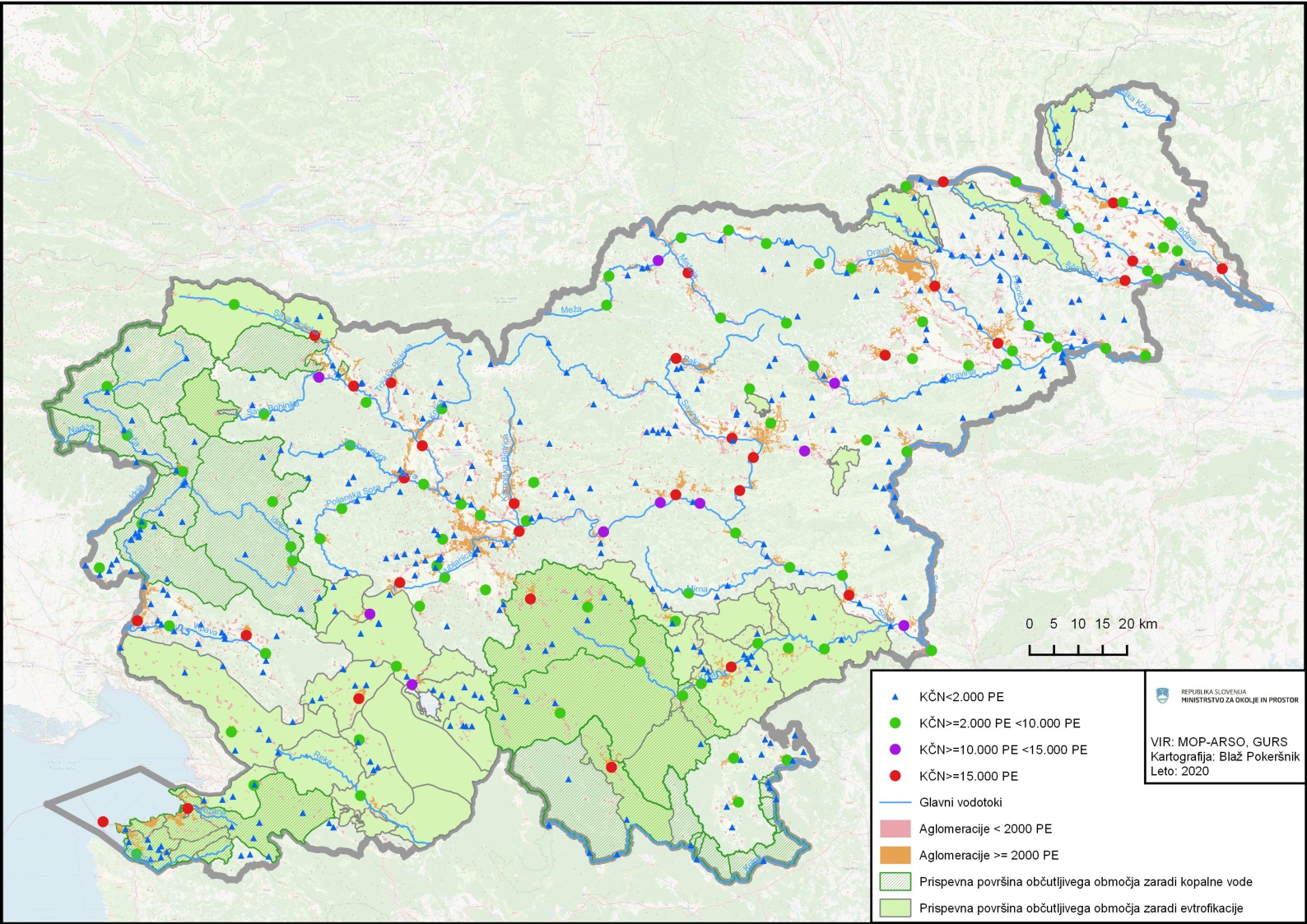 Stanje glede odvajanja komunalne odpadne vodeStanje glede odvajanja komunalne odpadne vode prikazuje stopnjo priključenosti (v odstotkih) na infrastrukturo za odvajanje komunalne odpadne vode, torej na javno kanalizacijsko omrežje ali na individualni sistem za odvajanje in čiščenje komunalne odpadne vode na presečni datum za poročanje. Stanje je prikazano za 158 aglomeracij s skupno obremenitvijo, enako ali večjo od 2.000 PE, iz Operativnega programa. Od tega je 34 aglomeracij na občutljivih območjih, preostalih 124 aglomeracij pa na območjih, ki niso določena kot občutljiva. Število aglomeracij na VO Donave in VO Jadranskega morja ter njihova skupna obremenitev so podrobneje prikazane v preglednici (Preglednica 6).Preglednica 6: Število aglomeracij s skupno obremenitvijo, enako ali večjo od 2.000 PE, in njihova skupna obremenitev.Število in delež aglomeracij, ki po preliminarni oceni izkazujejo skladnost s predpisanimi zahtevami glede odvajanja komunalne odpadne vode, sta prikazana ločeno za aglomeracije, za katere so roki za zagotovitev opremljenosti s kanalizacijskim omrežjem potekli v letih 2008 oziroma 2010 in aglomeracije, za katere je rok potekel 31. decembra 2015. Preliminarna ocena skladnosti s predpisanimi zahtevami glede odvajanja komunalne odpadne vode je izdelana po merilih, ki jih v navodilih »Evaluation of Information reported in the Frame of UWWTD Questionnaires, General Methodology and Working Steps, March 2012, revised October 2014« in »UWWTD legal compliance assessment methodology document, Final 20 June 2014« navaja EK. Za ugotavljanje skladnosti glede odvajanja komunalne odpadne vode so v tem navodilu navedena naslednja merila:če seštevek deležev obremenitve, ki se ne odvaja v kanalizacijsko omrežje, in obremenitve, ki se ne čisti v individualnem sistemu za odvajanje in čiščenje komunalne odpadne vode, ter obremenitve, ki se čisti v individualnem sistemu za odvajanje in čiščenje komunalne odpadne vode, ne presega dva odstotka in hkrati ne presega 2.000 PE, se aglomeracijo oceni kot skladno s 3. členom Direktive 91/271/EGS (C),če seštevek iz prejšnje alineje presega dva odstotka ali presega 2.000 PE se podrobneje preveri seštevek deležev obremenitve, ki se ne odvaja v kanalizacijsko omrežje, in obremenitve, ki se ne čisti v individualnem sistemu za odvajanje in čiščenje komunalne odpadne vode. Če ta presega dva odstotka ali presega 2.000 PE, se aglomeracijo oceni kot neskladno (NC) s 3. členom Direktive 91/271/EGS, če pa ta ne presega dva odstotka in hkrati ne presega 2.000 PE, se aglomeracijo oceni kot aglomeracija z vprašljivo skladnostjo (QC) s 3. členom Direktive 91/271/EGS inče je aglomeracija ocenjena kot neskladna, se dodatno podrobneje preveri delež obremenitve, ki se čisti v individualnem sistemu za odvajanje in čiščenje komunalne odpadne vode. Če ta delež presega dva odstotka ali presega 1.000 PE, se aglomeracijo oceni kot aglomeracija z dodatno vprašljivo skladnostjo (AddQC) s 3. členom Direktive 91/271/EGS.V praksi se vprašljiva skladnost (QC) obravnava kot enakovredna skladnosti (C), saj EK ocenjuje, da je individualni sistem za odvajanje in čiščenje komunalne odpadne vode ustrezen, razen če obstajajo jasni dokazi o nasprotnem. V takem primeru EK lahko zaprosi DČ za podrobnejše pojasnilo. Za aglomeracije s skupno obremenitvijo, enako ali večjo od 100.000 PE, pa je podrobnejše informacije v zvezi z individualnimi sistemi za odvajanje in čiščenje komunalne odpadne vode treba zagotoviti. Število in delež aglomeracij s skupno obremenitvijo, enako ali večjo od 2.000 PE, za katere preliminarna ocena kaže skladnost s predpisanimi zahtevami glede odvajanja komunalne odpadne vode, sta prikazana v preglednici (Preglednica 7).Preglednica 7: Število in delež aglomeracij s skupno obremenitvijo, enako ali večjo od 2.000 PE, za katere preliminarna ocena kaže skladnost s predpisanimi zahtevami glede odvajanja komunalne odpadne vode.(1)	Od 8 skladnih aglomeracij je 6 ocenjenih z vprašljivo skladnostjo, saj odstotek obremenitve, ki se čisti v individualnih sistemih za odvajanje in čiščenje komunalne odpadne vode, v teh aglomeracijah presega 2 odstotka.	(2)	Od 13 skladnih aglomeracij je 9 ocenjenih z vprašljivo skladnostjo, saj odstotek obremenitve, ki se čisti v individualnih sistemih za odvajanje in čiščenje komunalne odpadne vode, v teh aglomeracijah presega 2 odstotka.	(3)	Od 19 skladnih aglomeracij je 15 ocenjenih z vprašljivo skladnostjo, saj odstotek obremenitve, ki se čisti v individualnih sistemih za odvajanje in čiščenje komunalne odpadne vode, v teh aglomeracijah presega 2 odstotka.(4)	Od 81 skladnih aglomeracij je  65 ocenjenih z vprašljivo skladnostjo, saj odstotek obremenitve, ki se čisti v individualnih sistemih za odvajanje in čiščenje komunalne odpadne vode, v teh aglomeracijah presega 2 odstotka.Za 8 aglomeracij s skupno obremenitvijo, enako ali večjo od 10.000 PE, ki komunalno odpadno vodo odvajajo v občutljivo območje ali v vode na prispevnem območju občutljivega območja, je rok za zagotovitev odvajanja komunalne odpadne vode potekel 31. decembra 2008. Od teh aglomeracij jih vseh 8 izkazuje 98 odstotno ali večjo priključenost na javno kanalizacijsko omrežje ali na individualno malo komunalno čistilno napravo ali drug individualni sistem za odvajanje in čiščenje komunalne odpadne vode in se zato preliminarno ocenjujejo kot skladne s predpisanimi zahtevami. Pri tem pa je za 6 aglomeracij skladnost vprašljiva, saj delež obremenitve, ki se čisti v individualnih sistemih za odvajanje in čiščenje komunalne odpadne vode, v teh aglomeracijah presega 2 odstotka. Za 13 aglomeracij s skupno obremenitvijo, enako ali večjo od 15.000 PE, ki komunalno odpadno vodo odvajajo v vode na območjih, ki niso določena kot občutljiva območja ali prispevna območja občutljivih območij, je rok za zagotovitev odvajanja komunalne odpadne vode potekel 31. decembra 2010. Od teh aglomeracij jih vseh 13 izkazuje 98 odstotno ali večjo priključenost na javno kanalizacijsko omrežje ali na individualno malo komunalno čistilno napravo ali drug individualni sistem za odvajanje in čiščenje komunalne odpadne vode in se zato preliminarno ocenjujejo kot skladne s predpisanimi zahtevami. Pri tem pa je za 9 aglomeracij skladnost vprašljiva, saj delež obremenitve, ki se čisti v individualnih sistemih za odvajanje in čiščenje komunalne odpadne vode, v teh aglomeracijah presega 2 odstotka. Za preostalih 137 aglomeracij s skupno obremenitvijo, enako ali večjo od 2.000 PE, je rok za zagotovitev odvajanja komunalne odpadne vode po kanalizacijskem sistemu že potekel 31. decembra 2015. 100 od teh aglomeracij izkazuje 98 odstotno ali večjo priključenost na javno kanalizacijsko omrežje ali na individualno malo komunalno čistilno napravo ali drug individualni sistem za odvajanje in čiščenje komunalne odpadne vode in se zato preliminarno ocenjujejo kot skladne s predpisanimi zahtevami. Te aglomeracije predstavljajo 73 odstotka vseh aglomeracij oziroma 73,5 odstotka glede na obremenitev aglomeracij. Pri tem pa je za 80 od teh aglomeracij skladnost vprašljiva, saj delež obremenitve, ki se čisti v individualnih sistemih za odvajanje in čiščenje komunalne odpadne vode, v teh aglomeracijah presega 2 odstotka. Preliminarna ocena skladnosti s predpisanimi zahtevami glede odvajanja komunalne odpadne vode je za posamezne aglomeracije s skupno obremenitvijo, enako ali večjo od 2.000 PE, za katere so roki za zagotovitev opremljenosti že potekli, oziroma stopnja priključenosti na javno kanalizacijsko omrežje ali individualni sistem odvajanja in čiščenja komunalne odpadne vode, je podrobneje prikazana v preglednicah (Preglednica 8 in Preglednica 9).Preglednica 8: Prikaz preliminarne ocene skladnosti s predpisanimi zahtevami glede odvajanja komunalne odpadne vode za posamezne aglomeracije s skupno obremenitvijo, enako ali večjo od 10.000 PE, na občutljivih območjih.JKO 	Javno kanalizacijsko omrežje.IAS	Individualni sistem za odvajanje in čiščenje komunalne odpadne vode iz stavbe, enakovreden čiščenju na komunalni ali skupni čistilni napravi zadevne aglomeracije.Preglednica 9: Prikaz preliminarne ocene skladnosti s predpisanimi zahtevami glede odvajanja komunalne odpadne vode za posamezne aglomeracije s skupno obremenitvijo, enako ali večjo od 15.000 PE, na območjih, ki niso določena kot občutljiva.(1)	Aglomeracija 1515 Kromberk le v manjšem delu sega na prispevno območje občutljivega območja; z Operativnim programom je bilo določeno, da mora biti v primeru iztoka očiščene komunalne odpadne vode v občutljivo območje ali vodo na prispevnem območju občutljivega območja zagotovljeno terciarno čiščenje, v primeru odvajanja v vodo na vplivnem območju kopalnih voda pa tudi dodatna obdelava komunalne odpadne vode. Iztok iz čistilne naprave aglomeracije 1515 Kromberk se ne nahaja na vplivnem območju kopalnih voda, zato v okoljevarstvenem dovoljenju za obratovanje čistilne naprave dodatna obdelava komunalne odpadne vode ni zahtevana, zahtevano pa je terciarno čiščenje komunalne odpadne vode zaradi odvajanja v vodotok, katerega srednji mali pretok na mestu iztoka iz komunalne čistilne naprave ne dosega desetkratnika največjega šesturnega povprečnega pretoka odpadne vode iz komunalne čistilne naprave. JKO 	Javno kanalizacijsko omrežje.IAS	Individualni sistem za odvajanje in čiščenje komunalne odpadne vode iz stavbe, enakovreden čiščenju na komunalni ali skupni čistilni napravi zadevne aglomeracije.Za preostale aglomeracije s skupno obremenitvijo, enako ali večjo od 2.000 PE pa so podrobnejši podatki, ki so podlaga za elektronsko poročilo v skladu s 15. členom Direktive 91/271/EGS, predstavljeni v prilogi (PRILOGA 1) in so sestavni del tega poročila.Stanje glede čiščenja komunalne odpadne vodeStanje glede čiščenja komunalne odpadne vode prikazuje stopnjo priključenosti (v odstotkih) na infrastrukturo za čiščenje komunalne odpadne vode, torej na komunalno ali skupno čistilno napravo, ki zaključuje kanalizacijsko omrežje posamezne aglomeracije, ali na individualno malo komunalno čistilno napravo ali drug individualni sistem za odvajanje in čiščenje komunalne odpadne vode, in sicer stanje na presečni datum za poročanje. Stanje je prikazano za 158 aglomeracij s skupno obremenitvijo, enako ali večjo od 2.000 PE, iz Operativnega programa. Od tega je 35 aglomeracij na prispevnih območjih občutljivih območjih, preostalih 123 aglomeracij pa na območjih, ki niso določena kot prispevna območja občutljivih območij.Število in delež aglomeracij, ki po preliminarni oceni izkazujejo skladnost s predpisanimi zahtevami glede čiščenja komunalne odpadne vode je prikazana v preglednici (Preglednica 10).Preliminarna ocena skladnosti s predpisanimi zahtevami glede odvajanja komunalne odpadne vode je izdelana po merilih, ki jih v navodilih »Evaluation of Information reported in the Frame of UWWTD Questionnaires, General Methodology and Working Steps, March 2012, revised October 2014« in »UWWTD legal compliance assessment methodology document, Final 20 June 2014« navaja EK. Za ugotavljanje skladnosti glede odvajanja komunalne odpadne vode so v tem navodilu navedena naslednja merila:za celoten delež obremenitve aglomeracije, ki se odvaja po kanalizacijskem omrežju, mora biti zagotovljeno sekundarno čiščenje. To pomeni, da morajo imeti vse komunalne čistilne naprave, v katerih se čisti komunalna odpadna voda iz te aglomeracije, tehnologijo za najmanj sekundarno čiščenje komunalne odpadne vode inrezultati monitoringa parametrov biokemijska potreba po kisiku (BPK5) in kemijska potreba po kisiku (KPK) v odpadni vodi morajo izkazovati skladnost s predpisanimi mejnimi vrednostmi emisij za vse komunalne čistilne naprave, v katerih se čisti komunalna odpadna voda iz te aglomeracije.Če je posamezna aglomeracija glede odvajanja komunalne odpadne vode ocenjena kot skladna (C) ali kot aglomeracija z vprašljivo skladnostjo (QC) s 3. členom Direktive 91/271/EGS, se skladnost z zahtevami glede sekundarnega čiščenja komunalne odpadne vode preverja po naslednjih merilih:če delež obremenitve, ki se odvaja v kanalizacijsko omrežje, a zanj ni zagotovljeno sekundarno čiščenje, ne presega enega odstotka in hkrati ne presega 2.000 PE, se aglomeracijo oceni kot skladno s predpisanimi zahtevami (C) s 4. členom Direktive 91/271/EGS,če delež obremenitve, ki se odvaja v kanalizacijsko omrežje, a zanj ni zagotovljeno sekundarno čiščenje, presega en odstotek ali presega 2.000 PE, se aglomeracijo oceni kot neskladno (NC) s 4. členom Direktive 91/271/EGS,Za ugotavljanje skladnosti glede terciarnega čiščenja komunalne odpadne vode pa so v tem navodilu navedena naslednja merila:za celoten delež obremenitve aglomeracije, ki se odvaja po kanalizacijskem omrežju, mora biti zagotovljeno terciarno čiščenje oziroma strožje čiščenje glede na tip občutljivega območja. To pomeni, da morajo imeti vse komunalne čistilne naprave, v katerih se čisti komunalna odpadna voda iz te aglomeracije, tehnologijo za najmanj terciarno oziroma predpisano strožje čiščenje komunalne odpadne vode inrezultati monitoringa parametrov celotni dušik (Ncel) in celotni fosfor (Pcel) v odpadni vodi morajo izkazovati skladnost s predpisanimi mejnimi vrednostmi emisij za vse komunalne čistilne naprave, v katerih se čisti komunalna odpadna voda iz te aglomeracije.Pri ugotavljanju skladnosti glede čiščenja komunalne odpadne vode je treba upoštevati tudi, da aglomeracija ne more biti skladna glede sekundarnega ali terciarnega  čiščenja, če ni skladna glede odvajanja komunalne odpadne vode, prav tako ne more biti skladna glede terciarnega čiščenja, če ni skladna glede sekundarnega čiščenja komunalne odpadne vode. V posebnih primerih, da je delež obremenitve, ki se odvaja v kanalizacijsko omrežje, enak nič odstotkov in je aglomeracija ocenjena kot aglomeracija z vprašljivo skladnostjo (QC) glede odvajanja komunalne odpadne vode, ker se za pretežni delež obremenitve zagotavlja čiščenje v individualnih sistemih za odvajanje in čiščenje komunalne odpadne vode, se aglomeracija glede skladnosti s 4. ali 5. členom Direktive 91/271/EGS označi z oznako »NR« (»ni relevantno«). Preglednica 10: Število in delež aglomeracij s skupno obremenitvijo, enako ali večjo od 2.000 PE, za katere preliminarna ocena kaže skladnost s predpisanimi zahtevami glede čiščenja komunalne odpadne vode.(1)	Za preostale aglomeracije s skupno obremenitvijo, enako ali večjo od 2.000 PE pa so podrobnejši podatki, ki so predstavljeni v prilogah (PRILOGA 2 in PRILOGA 3).Podrobneje je stanje na področju odvajanja in čiščenja komunalne odpadne vode prikazano ločeno za aglomeracije, iz katerih se komunalna odpadna voda odvaja v:občutljivo območje ali vodo na prispevnem območju občutljivega območja, kjer je poleg odstranjevanja organskega onesnaženja predpisana še terciarna stopnja čiščenja komunalne odpadne vode z odstranjevanjem hranil,območje, ki ni določeno kot občutljivo in je predpisana sekundarna stopnja čiščenja komunalne odpadne vode z odstranjevanjem organskega onesnaženja.Za preostale aglomeracije s skupno obremenitvijo, enako ali večjo od 2.000 PE pa so podrobnejši podatki, ki so podlaga za elektronsko poročilo v skladu s 15. členom Direktive 91/271/EGS predstavljeni v prilogah (PRILOGA 2 in PRILOGA 3) in so sestavni del tega poročila.Stanje glede sekundarnega čiščenja komunalne odpadne vode Za 8 aglomeracij s skupno obremenitvijo, enako ali večjo od 10.000 PE, ki komunalno odpadno vodo odvajajo v občutljivo območje ali v vode na prispevnem območju občutljivega območja, je rok za zagotovitev sekundarnega čiščenja komunalne odpadne vode potekel 31. decembra 2008. Od teh aglomeracij jih 7 izkazuje ustrezno priključenost na komunalno ali skupno čistilno napravo s sekundarnim čiščenjem ali na individualno malo komunalno čistilno napravo ali drug individualni sistem za odvajanje in čiščenje komunalne odpadne vode, hkrati pa predpisane mejne vrednosti za sekundarno čiščenje niso presežene, in se zato preliminarno ocenjujejo kot skladne s predpisanimi zahtevami. Ena aglomeracija pa kljub pretečenemu roku po preliminarni oceni ne izkazuje skladnosti s predpisanimi zahtevami glede sekundarnega čiščenja komunalne odpadne vode.Za 13 aglomeracij s skupno obremenitvijo, enako ali večjo od 15.000 PE, ki komunalno odpadno vodo odvajajo v vode na območjih, ki niso določena kot občutljiva območja ali prispevna območja občutljivih območij, je rok za zagotovitev sekundarnega čiščenja komunalne odpadne vode potekel 31. decembra 2010. Od teh aglomeracij jih 11 izkazuje ustrezno priključenost na komunalno ali skupno čistilno napravo s sekundarnim čiščenjem ali na individualno malo komunalno čistilno napravo ali drug individualni sistem za odvajanje in čiščenje komunalne odpadne vode, hkrati pa predpisane mejne vrednosti za sekundarno čiščenje niso presežene, in se zato preliminarno ocenjujejo kot skladne s predpisanimi zahtevami. Preostali dve aglomeraciji kljub pretečenemu roku po preliminarni oceni ne izkazujeta skladnosti s predpisanimi zahtevami glede sekundarnega čiščenja komunalne odpadne vode. Za preostalih 111 aglomeracij s skupno obremenitvijo, enako ali večjo od 2.000 PE in manjšo od 15.000 PE, ki komunalno odpadno vodo odvajajo v vode na območju, ki ni določeno kot občutljivo območje ali prispevno območje občutljivega območja, je rok za zagotovitev sekundarnega čiščenja komunalne odpadne vode potekel 31. decembra 2015. Od teh aglomeracij jih 52 izkazuje ustrezno priključenost na komunalno ali skupno čistilno napravo s sekundarnim čiščenjem ali na individualno malo komunalno čistilno napravo ali drug individualni sistem za odvajanje in čiščenje komunalne odpadne vode, hkrati pa predpisane mejne vrednosti za sekundarno čiščenje niso presežene, in se zato preliminarno ocenjujejo kot skladne s predpisanimi zahtevami. Te aglomeracije predstavljajo 46,8 odstotkov glede na število oziroma 51,1 odstotkov glede na obremenitev aglomeracij. Preliminarna ocena skladnosti s predpisanimi zahtevami glede sekundarnega čiščenja komunalne odpadne vode je podrobneje prikazana v preglednicah (Preglednica 11 in Preglednica 12), in sicer za:aglomeracije s skupno obremenitvijo, enako ali večjo od 10.000 PE na občutljivih območjih inaglomeracije s skupno obremenitvijo, enako ali večjo od 15.000 PE na območjih, ki niso določena kot občutljiva.Za preostale aglomeracije s skupno obremenitvijo, enako ali večjo od 2.000 PE, pa so podrobnejši podatki, ki so podlaga za elektronsko poročilo v skladu s 15. členom Direktive 91/271/EGS sestavni del tega poročila in so predstavljeni v prilogi (PRILOGA 2).Preglednica 11: Prikaz preliminarne ocene skladnosti s predpisanimi zahtevami glede sekundarnega čiščenja komunalne odpadne vode za posamezne aglomeracije s skupno obremenitvijo, enako ali večjo od 10.000 PE, na občutljivih območjih.Preglednica 12: Prikaz preliminarne ocene skladnosti s predpisanimi zahtevami glede sekundarnega čiščenja komunalne odpadne vode za posamezne aglomeracije s skupno obremenitvijo, enako ali večjo od 15.000 PE, na območjih, ki niso določena kot občutljiva.Stanje glede terciarnega čiščenja komunalne odpadne vode Za 8 aglomeracij s skupno obremenitvijo, enako ali večjo od 10.000 PE, ki komunalno odpadno vodo odvajajo v občutljivo območje ali v vode na prispevnem območju občutljivega območja, je rok za zagotovitev terciarnega čiščenja komunalne odpadne vode je potekel 31. decembra 2008. Od teh aglomeracij 6 izkazujejo ustrezno priključenost na komunalno ali skupno čistilno napravo s terciarnim čiščenjem ali na individualno malo komunalno čistilno napravo ali drug individualni sistem za odvajanje in čiščenje komunalne odpadne vode in se zato preliminarno ocenjujejo kot skladne s predpisanimi zahtevami. Preostali 2 aglomeraciji pa kljub pretečenemu roku po preliminarni oceni ne izkazuje skladnosti s predpisanimi zahtevami.Za preostalih 26 aglomeracij s skupno obremenitvijo, enako ali večjo od 2.000 PE in manjšo od 10.000 PE, ki komunalno odpadno vodo odvajajo v občutljivo območje ali v vode na prispevnem območju občutljivega območja, je rok za zagotovitev terciarnega čiščenja komunalne odpadne vode je potekel 22. avgusta 2016. Od teh aglomeracij jih 16 izkazuje ustrezno priključenost na komunalno ali skupno čistilno napravo s terciarnim čiščenjem ali na individualno malo komunalno čistilno napravo ali drug individualni sistem za odvajanje in čiščenje komunalne odpadne vode, hkrati pa predpisane mejne vrednosti za terciarno čiščenje niso presežene, in se zato preliminarno ocenjujejo kot skladne s predpisanimi zahtevami. Te aglomeracije predstavljajo 61,5  odstotkov glede na število oziroma 62,1 odstotkov glede na obremenitev aglomeracij. Preliminarna ocena skladnosti s predpisanimi zahtevami glede terciarnega čiščenja komunalne odpadne vode je podrobneje prikazana v preglednici (Preglednica 13), in sicer za:aglomeracije s skupno obremenitvijo, enako ali večjo od 10.000 PE na občutljivih območjih inaglomeracije s skupno obremenitvijo, enako ali večjo od 15.000 PE na območjih, ki niso določena kot občutljiva.Za preostale aglomeracije s skupno obremenitvijo, enako ali večjo od 2.000 PE pa so podrobnejši podatki, ki so podlaga za elektronsko poročilo v skladu s 15. členom Direktive 91/271/EGS sestavni del tega poročila in so predstavljeni v prilogi (PRILOGA 3).Preglednica 13: Prikaz preliminarne ocene skladnosti s predpisanimi zahtevami glede terciarnega čiščenja komunalne odpadne vode za posamezne aglomeracije s skupno obremenitvijo, enako ali večjo od 10.000 PE, na občutljivih območjih.Ravnanje z blatom V skladu s slovensko zakonodajo mora prevzem in obdelavo neobdelanega blata iz komunalnih in skupnih čistilnih naprav, ki so namenjene izvajanju obvezne občinske gospodarske javne službe odvajanja in čiščenja komunalne in padavinske odpadne vode, zagotoviti izvajalec te javne službe (v nadaljnjem besedilu: izvajalec javne službe). Uredba o odvajanju in čiščenju komunalne in padavinske odpadne vode (Uradni list RS, št. 98/15, 76/17), ki je veljala na presečni datum za poročanje, je podrobno določala, da mora izvajalec javne službe za neobdelano blato iz malih komunalnih čistilnih naprav in komunalnih ter skupnih čistilnih naprav, ki niso opremljene za obdelavo blata, zagotoviti ustrezno obdelavo na komunalni ali skupni čistilni napravi, ki je opremljena za obdelavo blata. Zahteva se nanaša na blato, ki nastane pri čiščenju komunalne odpadne vode. Če izvajalec javne službe ne upravlja komunalne ali skupne čistilne naprave, ki je opremljena za obdelavo blata, mora občina zagotoviti zmogljivosti za ustrezno obdelavo blata na drugi komunalni ali skupni čistilni napravi, lahko pa izvajalec javne službe v soglasju z občino zagotovi obdelavo blata v premični napravi za obdelavo blata, ki se mora izvajati na območju komunalne ali skupne čistilne naprave, kjer blato nastaja. Pri tem za obdelavo blata štejejo vsi postopki obdelave blata, ki se lahko izvajajo na območju komunalne ali skupne čistilne naprave, s katerimi se doseže izpolnjevanje zahtev za:uporabo blata kot gnojilo v kmetijstvu v skladu s predpisom, ki ureja uporabo blata iz komunalnih čistilnih naprav v kmetijstvu, alipostopke predelave ali odstranjevanja blata v skladu s prepisi, ki urejajo odpadke.Za obdelano blato mora izvajalec javne službe zagotoviti predelavo ali odstranjevanje v skladu s prepisi, ki urejajo ravnanje z odpadki, razen če obdelano blato ustreza pogojem iz prve alineje prejšnjega odstavka in se uporablja v skladu s predpisom, ki ureja uporabo blata iz komunalnih čistilnih naprav v kmetijstvu. Odstranjevanje blata (neobdelanega ali obdelanega) v površinske vode je v RS prepovedano, zato v nadaljevanju ni podrobneje obravnavano. Uredba o uporabi blata iz komunalnih čistilnih naprav v kmetijstvu (Uradni list RS, št. 62/08) določa, da mora biti blato pred morebitno uporabo v kmetijstvu obdelano, za obdelavo pa šteje aerobna ali anaerobna obdelava blata v skladu s predpisom, ki ureja obdelavo biološko razgradljivih odpadkov, po kateri blato izpolnjuje zahteve za 1. ali 2. razred okoljske kakovosti komposta ali pregnitega blata iz tega predpisa. Obdelava blata je v skladu s tem predpisom lahko tudi katera koli kemična ali toplotna obdelava ali dolgoročno skladiščenje blata ali katera koli druga obdelava, ki zagotavlja aerobni ali anaerobni obdelavi blata enakovredno stabilizacijo, higienizacijo in izpolnjevanje zahtev za okoljsko kakovost. Za napravo za obdelavo blata, ki se namerava uporabljati v kmetijstvu, je treba pridobiti okoljevarstveno dovoljenje za predelavo odpadkov po postopku z oznako R5 (recikliranje/pridobivanje drugih anorganskih materialov) iz predpisa, ki ureja odpadke, in predpisa, ki ureja predelavo biološko razgradljivih odpadkov in uporabo komposta ali digestata. V Republiki Sloveniji na vseh čistilnih napravah pri čiščenju komunalne odpadne vode skupaj nastane 37.888 ton neobdelanega blata. Od skupne količine blata se v Republiki Sloveniji 493 ton/leto odda za uporabo v kmetijstvu, preostalih 37.395 ton/leto se odda v predelavo ali odstranjevanje kot odpadek, in sicer:10.573 ton/leto se odda v predelavo ali odstranjevanje v sežigalnicah,316 ton/leto se odda v predelavo ali odstranjevanje na odlagališča in26.506 ton/leto se odda v predelavo ali odstranjevanje na drug način.Ponovna uporaba očiščene komunalne odpadne vodeSlovenska zakonodaja ne ureja ponovne uporabe očiščene komunalne odpadne vode. Glede na navedeno se podatki o morebitni ponovni uporabi očiščene komunalne odpadne vode sistematično ne zbirajo, hkrati pa tudi ni zaznati večjih teženj po njeni ponovni uporabi. Manjši delež očiščene komunalne odpadne vode s ponovno uporabi s strani posameznih izvajalcev javnih služb odvajanja in čiščenja komunalne odpadne vode na območju komunalne čistilne naprave v njihovem upravljanju, in sicer v samem procesu čiščenja komunalne odpadne vode. Prečiščena komunalna odpadna voda se uporabi za mehansko predčiščenje, za pranje naprav in delov komunalne čistilne naprave (sit, grabelj, drugih delov čistilne naprave in podobno), z namenom, da se zmanjša poraba pitne vode v ta namen. NAPREDEK PRI DOSEGANJU SKLADNOSTI S PREDPISANIMI ZAHTEVAMIOdvajanje in čiščenje komunalne odpadne vodePrimerjava podatkov iz Poročila Evropski komisiji o izvajanju Direktive 91/271/EGS na podlagi 15. in 16. člena Direktive Sveta z dne 21. maja 1991 o čiščenju komunalne odpadne vode (91/271/EGS), Izpolnjevanje zahtev glede odvajanja in čiščenja komunalne odpadne vode – stanje na dan 31. december 2016, junij 2018 (v nadaljnjem besedilu: zadnje predhodno poročilo), in podatkov iz poglavij 3.2 in 3.3 tega poročila kaže napredek pri zagotavljanju predpisane infrastrukture za odvajanje in čiščenje komunalne odpadne vode in zahtevane stopnje priključenosti na to infrastrukturo. Primerjava je prikazana ločeno glede odvajanja komunalne odpadne vode in glede sekundarnega oziroma terciarnega čiščenja komunalne odpadne vode. Primerjava je prikazana za 21 aglomeracij, za katere je rok za odvajanje za sekundarno oziroma terciarno čiščenje komunalne odpadne vode potekel 31. decembra 2008 oziroma 31. decembra 2010.Napredek glede odvajanja komunalne odpadne vode Primerjava stopnje priključenosti na javno kanalizacijsko omrežje oziroma individualni sistem za odvajanje in čiščenje komunalne odpadne vode na presečni datum za pripravo tega poročila (stanje na dan 31. december 2018) s podatki iz zadnjega predhodnega poročila (stanje na dan 31. december 2016) kaže, da se je stopnja priključenosti na javno kanalizacijsko omrežje izboljšala v 11 aglomeracijah, v 6 aglomeracijah se stopnja priključenosti ni spremenila, v 4 aglomeracijah pa je stopnja priključenosti celo nižja od podatka iz zadnjega predhodnega poročila (20594 Kranj, 13080 Murska Sobota, 3556 Slovenski Javornik, 20901 Izola-mesto). Podrobnejši podatki so prikazani v preglednici (Preglednica 14).Preglednica 14: Primerjava stopnje priključenosti na javno kanalizacijsko omrežje za komunalno odpadno vodo iz aglomeracij s skupno obremenitvijo, enako ali večjo od 10.000 PE, za katere je rok za zagotavljanje odvajanja in čiščenja komunalne odpadne vode za poročanje potekel potekel 31. decembra 2008 oziroma 31. decembra 2010.JKO 	Javno kanalizacijsko omrežje.IAS	Individualni sistem za odvajanje in čiščenje komunalne odpadne vode iz stavbe, enakovreden čiščenju na komunalni ali skupni čistilni napravi zadevne aglomeracije.Izdelana je tudi primerjava preliminarnih ocen skladnosti z zahtevami glede odvajanja komunalne odpadne vode. Preliminarna ocena se je izboljšala pri 11 aglomeracijah (29 Maribor, 20543 Celje, 1515 Kromberk, 15065 Ptuj, 20570 Škofja Loka, 20002 Kamnik, 7540 Trbovlje, 3806 Loka, 6115 Novo mesto, 5628 Kočevje, 1449 Postojna), pri preostalih preliminarna ocena skladnosti ostaja enaka kot v zadnjem predhodnem poročilu. Skladno z navodilom za vrednotenje podatkov in informacij, ki so predmet poročanja po 15. členu Direktive 91/271/EGS, »Evaluation of Information reported in the Frame of UWWTD Questionnaires, General Methodology and Working Steps, March 2012, revised October 2014« in »UWWTD legal compliance assessment methodology document, Final 20 June 2014« je kot skladnih (vključno z vprašljivo skladnimi, ki se obravnavajo kot skladne) ocenjenih vseh 21 obravnavanih aglomeracij. Podrobnejši podatki so prikazani v preglednici (Preglednica 15).Preglednica 15: Primerjava preliminarne ocene skladnosti s predpisanimi zahtevami glede odvajanja komunalne odpadne vode iz aglomeracij s skupno obremenitvijo, enako ali večjo od 10.000 PE, za katere je rok za zagotavljanje odvajanja in čiščenja komunalne odpadne vode za poročanje potekel potekel 31. decembra 2008 oziroma 31. decembra 2010.Napredek glede sekundarnega čiščenja komunalne odpadne vode Primerjava dosežene stopnje priključenosti oziroma zagotavljanja sekundarnega čiščenja komunalne odpadne vode na presečni datum za pripravo tega poročila (stanje na dan 31. december 2018) s podatki iz zadnjega predhodnega poročila (stanje na dan 31. december 2016) kaže, da se je stopnja priključenosti na komunalno čistilno napravo s sekundarnim čiščenjem komunalne odpadne vode izboljšala v 16 aglomeracijah, pri 5 aglomeracijah pa je stopnja priključenosti celo nižja od podatka iz zadnjega predhodnega poročila (20709 Velenje, 1515 Kromberk, 15065 Ptuj, 7540 Trbovlje, 20901 Izola-mesto). Podrobnejši podatki so prikazani v preglednici (Preglednica 16).Preglednica 16: Primerjava stopnje zagotavljanja sekundarnega čiščenja komunalne odpadne vode iz aglomeracij s skupno obremenitvijo, enako ali večjo od 10.000 PE, za katere je rok za zagotavljanje odvajanja in čiščenja komunalne odpadne vode na presečni datum za poročanje potekel potekel 31.decembra 2008 oziroma 31. decembra 2010.(1)	Na presečni datum za poročanje čistilna naprava še ni obratovala.ČN 	Čistilna naprava, ki zaključuje javno kanalizacijsko omrežje.IAS	Individualni sistem za odvajanje in čiščenje komunalne odpadne vode iz stavbe, enakovreden čiščenju na komunalni ali skupni čistilni napravi zadevne aglomeracije.Izdelana je tudi primerjava preliminarnih ocen skladnosti z zahtevami glede sekundarnega čiščenja komunalne odpadne vode. Preliminarna ocena se je izboljšala pri 8 aglomeracijah (29 Maribor, 20543 Celje, 1515 Kromberk, 15065 Ptuj, 3806 Loka, 6115 Novo mesto, 5628 Kočevje, 1449 Postojna), pri 12 aglomeracijah preliminarna ocena skladnosti ostaja enaka, kot v zadnjem predhodnem poročilu, pri 1 aglomeraciji pa je preliminarna ocena skladnosti slabša kot v zadnjem predhodnem poročilu (3556 Slovenski Javornik). Kot skladnih je ocenjenih 18 od 21 obravnavanih aglomeracij. Podrobnejši podatki so prikazani v preglednici (Preglednica 17).Preglednica 17: Primerjava preliminarne ocene skladnosti s predpisanimi zahtevami glede sekundarnega čiščenja komunalne odpadne vode iz aglomeracij s skupno obremenitvijo, enako ali večjo od 10.000 PE, za katere je rok za zagotavljanje odvajanja in čiščenja komunalne odpadne vode za poročanje potekel potekel 31. decembra 2008 oziroma 31. decembra 2010.Napredek glede terciarnega čiščenja komunalne odpadne vode Primerjava dosežene stopnje priključenosti oziroma zagotavljanja terciarnega čiščenja komunalne odpadne vode na presečni datum za pripravo tega poročila (stanje na dan 31. december 2018) s podatki iz zadnjega predhodnega poročila (stanje na dan 31. december 2016) kaže, da se je stopnja priključenosti na komunalno čistilno napravo s terciarnim čiščenjem komunalne odpadne vode izboljšala v 7 od obravnavanih 8 aglomeracij, pri eni aglomeraciji pa je stopnja priključenosti celo nižja od podatka iz zadnjega predhodnega poročila (20901 Izola-mesto). Podrobnejši podatki so prikazani v preglednici (Preglednica 18).Preglednica 18: Primerjava stopnje zagotavljanja terciarnega čiščenja komunalne odpadne vode iz aglomeracij s skupno obremenitvijo, enako ali večjo od 10.000 PE, za katere je rok za zagotavljanje odvajanja in čiščenja komunalne odpadne vode na presečni datum za poročanje potekel za poročanje potekel 31. decembra 2008. ČN 	Čistilna naprava, ki zaključuje javno kanalizacijsko omrežje.IAS	Individualni sistem za odvajanje in čiščenje komunalne odpadne vode iz stavbe, enakovreden čiščenju na komunalni ali skupni čistilni napravi zadevne aglomeracije.Izdelana je tudi primerjava preliminarnih ocen skladnosti z zahtevami glede terciarnega čiščenja komunalne odpadne vode. Preliminarna ocena se je izboljšala pri 2 aglomeracijah (6115 Novo mesto, 5628 Kočevje), pri 5 aglomeracijah preliminarna ocena skladnosti ostaja enaka kot v zadnjem predhodnem poročilu. Pri 1 aglomeraciji pa je preliminarna ocena skladnosti slabša kot v zadnjem predhodnem poročilu (3556 Slovenski Javornik). Kot skladne so ocenjene 6 od 8 obravnavanih aglomeracij. Podrobnejši podatki so prikazani v preglednici (Preglednica 19).Preglednica 19: Primerjava preliminarne ocene skladnosti s predpisanimi zahtevami glede terciarnega čiščenja komunalne odpadne vode iz aglomeracij s skupno obremenitvijo, enako ali večjo od 10.000 PE, za katere je rok za zagotavljanje odvajanja in čiščenja komunalne odpadne vode za poročanje  potekel 31. decembra 2008.Ravnanje z blatomPrimerjava podatkov o ravnanju z blatom na presečni datum za pripravo tega poročila (stanje na dan 31. december 2018) s podatki iz zadnjega predhodnega poročila (stanje na dan 31. december 2016) kaže, da se je v preteklem dvoletnem obdobju skupna količina blata, ki nastane pri čiščenju komunalne odpadne vode, povečala za 17,8 odstotka. Povečala se je tudi količina blata, ki se odda v predelavo ali odstranjevanje kot odpadek na drug način ter količina blata kot odpadek odložen na odlagališča. Količina blata, oddana za uporabo kot gnojilo v kmetijstvu ter količina blata kot odpadek odstranjen v sežigalnicah pa sta se zmanjšali. Podrobnejši podatki so prikazani v v preglednici (Preglednica 20). Preglednica 20: Primerjava podatkov o ravnanju z blatom.UKREPI ZA IZBOLJŠANJE SKLADNOSTI S PREDPISANIMI ZAHTEVAMINovelacija predpisov na področju odvajanja in čiščenja komunalne odpadne vodeS 1. januarjem 2020 je stopila v veljavo Uredba o spremembah in dopolnitvah Uredbe o odvajanju in čiščenju komunalne odpadne vode (Ur. l. RS, št. 98/15, 76/17 in 91/19). Bistvene novosti Uredbe o odvajanju in čiščenju komunalne  odpadne vode so povzete v nadaljevanju:S spremembami in dopolnitvami Uredbe o odvajanju in čiščenju komunalne odpadne vode se spremenijo oziroma dopolnijo merila za določitev aglomeracij ter določijo same aglomeracije. Ključna sprememba pri merilih za določitev aglomeracij glede na predhodne aglomeracije je upoštevanje pozidanih stavbnih zemljišč. Jasneje so določene posamezne zahteve, ki se nanašajo na izvajanje meritev pri malih komunalnih čistilnih napravah z zmogljivostjo, manjšo od 50 PE.Podrobneje so opredeljene izjeme v zvezi z zahtevami za opremljanje aglomeracij. Dodane se določbe v zvezi z opremljanjem stavbnih zemljišč, ki še niso pozidana, ter določbe za načrtovana nova stavbna zemljišča. Dodana so merila za ugotavljanje stopnje opremljenosti aglomeracij in obveznost ministrstva za okolje, da vsako leto izdela ocene stopnje opremljenosti in stopnje priključenosti na predpisane vrste infrastrukture za odvajanje in čiščenje komunalne odpadne vode.Dodane so določbe v zvezi s tako imenovano sivo vodo in suhimi stranišči. Določi se, da se skupina aglomeracij lahko šteje za sestavljeno aglomeracijo, če so izpolnjeni predpisani pogoji. Uredba o odvajanju in čiščenju komunalne odpadne vode podrobneje določa tudi vsebine operativnega programa odvajanja in čiščenja komunalne odpadne vode, in sicer določa, da se v operativnem programu podrobneje določijo aglomeracije v posamezni občini, zahteve v zvezi z odvajanjem in čiščenjem komunalne odpadne vode za vsako posamezno aglomeracijo in roki za izpolnjevanje zahtev. V operativnem programu se določijo tudi območja izven meja aglomeracij v posamezni občini, podrobnejše zahteve v zvezi z odvajanjem in čiščenjem komunalne odpadne vode na teh območjih ter roki za njihovo izpolnjevanje, prav tako pa tudi zunanje meje rečnega ustja, če je to potrebno zaradi izpolnjevanja zahtev iz te uredbe. Sestavni deli operativnega programa odvajanja in čiščenja komunalne odpadne vode so tudi atributni podatki o aglomeracijah, digitalna podatkovna zbirka s prikazom zahtev in rokov za njihovo izpolnjevanje po posameznih aglomeracijah, ki mora omogočati izračune in poizvedbe za pripravo poročil o izvajanju operativnega programa, prikaz izvedenih in načrtovanih investicij za vsako posamezno aglomeracijo s skupno obremenitvijo, enako ali večjo od 2.000 PE, ločeno za javno kanalizacijsko omrežje in komunalno čistilno napravo, in prikaz razvitosti javne kanalizacije v občinah v skladu s predpisom, ki ureja merila za določanje razvitosti infrastrukture in obremenjenosti okolja zaradi ugotavljanja deleža plačila občini za koncesijo na naravni dobrini.Operativni program je torej izvedbeni akt, s katerim se podrobno določijo aglomeracije, za katere je treba v predpisanih rokih zagotoviti odvajanje komunalne odpadne vode v javno kanalizacijo in njeno čiščenje na komunalni oziroma skupni čistilni napravi s predpisano stopnjo čiščenja ali zagotoviti drug predpisan način ureditve za odvajanje in čiščenje komunalne odpadne vode. Operativni program določa tako aglomeracije s skupno obremenitvijo, enako ali večjo od 2.000 PE, kot tudi aglomeracije s skupno obremenitvijo, manjšo od 2.000 PE, vključuje pa tudi ukrepe za objekte, v katerih nastaja komunalna odpadna voda, izven meja aglomeracij. Osnutek operativnega programa je v zaključni fazi priprave. Osnova za izračune so veljavne aglomeracije, ki so vstopile v veljavo s 1. januarjem 2020, skupaj s podatki o priključenosti pa predstavljajo osnovo za pripravo preostalih vsebin operativnega programa, t.j. načrtovanje ukrepov za izpolnitev predpisanih zahtev glede odvajanja in čiščenja komunalne odpadne vode ter oceno sredstev za izvedbo teh ukrepov.Do sprejetja novega operativnega programa odvajanja in čiščenja komunalne odpadne vode v skladu s 36. členom Uredbe o  odvajanju in čiščenju komunalne odpadne vode (Uradni list RS, št. 98/15 in 76/17) se v skladu s 40.a členom te uredbe za njeno izvajanje kot aglomeracije štejejo območja poselitve iz Operativnega programa odvajanja in čiščenja komunalne odpadne vode (novelacija za obdobje od leta 2005 do leta 2017), ki je bil sprejet s sklepoma Vlade Republike Slovenije št. 35401-2/2010/2 z dne 11. novembra 2010 in št. 35401- 2/2010/8 z dne 14. julija 2011.Ukrepi za doseganje skladnostiUkrepi za doseganje skladnosti, prikazani v tem poročilu, se nanašajo na izgradnjo javnega kanalizacijskega omrežja ter na izgradnjo ali nadgradnjo komunalne čistilne naprave, kot so bili poročani s strani občin. Seznam ukrepov vključuje projekte v zvezi z javnim kanalizacijskim omrežjem v 133 aglomeracijah ter ukrepe za 53 komunalnih čistilnih naprav. V okviru posamezne aglomeracije ali za posamezno komunalno čistilno napravo pa je bilo v večini primerov poročanih več posameznih ukrepov. Občine so poročale o ukrepih, ki so bili v teku ali načrtovani na presečni datum za poročanje. Zaradi sledljivosti s predhodnim poročilom pa poročilo vsebuje tudi že izvedene ukrepe, ki so bili vsebovani v predhodnem poročilu (poročilo o stanju na predhodni presečni datum, t.j. 31. december 2016) in pri katerih so potekale aktivnosti tudi v letih 2016, 2017 in 2018. Sredstva, namenjena za izvedbo projektov, znašajo 490,5 milijonov EUR, od tega 380,6 milijonov EUR za izgradnjo javnih kanalizacijskih omrežij in 109 milijonov EUR za izgradnjo ali nadgradnjo komunalnih čistilnih naprav (vrednosti so podane brez davka na dodano vrednost). Projekti v javno kanalizacijsko omrežje vključujejo ukrepe za izgradnjo, obnovo in/ali rekonstrukcijo javnega kanalizacijskega omrežja, zagotovitev MKČN na območjih, ki ne bodo opremljena z javno kanaliazcijo, ter investicijsko vzdrževanje. Projekti, ki se nanašajo na komunalne čistilne naprave, pa vključujejo izgradnjo, obnovo, nadgradnjo, rekonstrukcijo in/ali v nekaterih primerih tudi investicijsko vzdrževanje obstoječih komunalnih čistilnih naprav. Od skupnega zneska investicij za javno kanalizacijsko omrežje, t.j. 380,6 milijonov EUR, znaša delež skladov Evropske unije 123,9 milijona EUR oz. 32,6 %. Pri ukrepih za komunalne čistilne naprave pa znaša delež sredstev skladov Evropske unije 49,7 milijona EUR oz. 45,2 % od skupno predvidenega zneska 109,9 milijonov EUR. Pri tem velja poudariti, da gre za oceno načrtovanih oz. potrebnih sredstev in v tej fazi ni mogoče natančno razmejiti, kolikšen del sredstev je dejansko odobren in kolikšen del sredstev je planiran.Pričakovana skupna zmogljivost komunalnih čistilnih naprav, za katere je bilo poročano, znaša 1,57 milijona PE. Zmogljivost vseh komunalnih čistilnih naprav v državi, za katere se poroča na ARSO, znaša po podatkih ARSO 2,68 milijona PE (podatek za leto 2018). Načrtovana zmogljivost vseh komunalnih čistilnih naprav, kot je to poročano s strani občin, pa je ocenjena na 3,3 milijona PE.Podrobnejši podatki o ukrepih za izboljšanje skladnosti, ki se nanašajo na aglomeracije s skupno obremenitvijo, enako ali večjo od 2.000 PE, so podlaga za elektronsko poročilo v skladu s 17. členom Direktive 91/271/EGS in so kot PRILOGA 4 sestavni del tega poročila.ZAKLJUČEKV decembru 2019 je Republika Slovenija prejela poziv za poročanje o izvajanju Direktive 91/271/EGS. Poročevalska obveznost se nanaša na poročanje v skladu s četrtim odstavkom 15. člena ter v skladu s tretjim odstavkom 17. člena Direktive 91/271/EGS.Poročevalska obveznost v skladu s četrtim odstavkom 15. člena Direktive 91/271/EGS vključuje poročanje o podatkih, ki jih pristojni organi DČ zberejo na podlagi monitoringa:izpustov iz komunalnih čistilnih naprav, da se preveri, ali izpusti izpolnjujejo zahteve Direktive 91/271/EGS v zvezi z emisijami snovi pri odvajanju komunalne odpadne vode, voda, v katere se stekajo izpusti iz komunalnih čistilnih naprav, in izpustov iz dejavnosti z biološko razgradljivo odpadno vodo, ki so določene z Direktivo 91/271/EGS, če se pričakuje, da bo odvajanje komunalne odpadne vode škodljivo vplivalo na stanje voda ali okolja.Poročevalska obveznost v skladu s tretjim odstavkom 17. člena Direktive 91/271/EGS vključuje poročanje o podatkih o:predvidenih ukrepih za zagotovitev javnega kanalizacijskega omrežja v aglomeracijah, ki so na presečni datum za poročanje ocenjene kot neskladne, in za aglomeracije, za katere na presečni datum za poročanje rok za zagotovitev infrastrukture še ni potekel, predvidenih ukrepih za zagotovitev komunalnih čistilnih naprav v aglomeracijah, ki so na presečni datum za poročanje ocenjene kot neskladne, in za aglomeracije, za katere na presečni datum za poročanje rok za zagotovitev infrastrukture še ni potekel, ekonomskem vidiku v zvezi s predvidenimi ukrepi.Poročilo je pripravljeno v pisni in digitalni obliki, v skladu z navodili za poročanje EK in EEA. Poročilo se EK posreduje preko spletnega odložišča pri EEA.Pisna oblika poročila povzema glavne zahteve v zvezi s poročanjem o izvajanju Direktive 91/271/EGS in prikazuje stanje na področju odvajanja in čiščenja komunalne odpadne vode v RS na presečni datum za poročanje, pri čemer glede prikaza stanja sledi priporočilom EK za pripravo poročila po 16. členu Direktive 91/271/EGS, ki je namenjeno obveščanju javnosti. Pisna oblika poročila prikazuje ključne podatke o stanju na obravnavanem področju, to je podatke o priključenosti na sisteme za odvajanje in čiščenje komunalne odpadne vode na presečni datum za poročanje. Pisna oblika poročila prikazuje tudi povzetek predvidenih ukrepov za doseganje predpisanih zahtev v zvezi z odvajanjem in čiščenjem komunalne odpadne vode iz aglomeracij s skupno obremenitvijo, enako ali večjo od 2.000 PE. Preliminarna ocena skladnosti aglomeracij, za katere je rok za zagotovitev predpisanih ukrepov glede odvajanja in čiščenja komunalne odpadne vode za poročanje potekel 31. decembra 2008 oziroma 31. decembra 2010, kaže, da je od 21 aglomeracij 17 skladnih, od tega: 11 aglomeracij s skupno obremenitvijo, enako ali večjo od 15.000 PE, ki ležijo na območju, ki ni določeno kot občutljivo (20594 Kranj, 20002 Kamnik, 13080 Murska Sobota, 20709 Velenje, 29 Maribor, 1515 Kromberk, 3806 Loka, 4115 Domžale, 15065 Ptuj, 20543 Celje, 20570 Škofja Loka). Skupno to predstavlja 416.561 PE oziroma 56,3 odstotkov obremenitve glede na vse aglomeracije s skupno obremenitvijo, enako ali večjo od 15.000 PE, za katere je rok že potekel.6 aglomeracij s skupno obremenitvijo, enako ali večjo od 10.000 PE, iz katerih se komunalna odpadna voda odvaja v občutljivo območje ali v vodo na prispevnem območju občutljivega območja (5628 Kočevje, 20018 Koper, 20901 Izola – mesto, 538 Lucija, 1867 Logatec, 6115 Novo mesto). Skupno to predstavlja 108.530  PE oziroma 76,01 odstotkov obremenitve glede na vse aglomeracije s skupno obremenitvijo, enako ali večjo od 10.000 PE, iz katerih se komunalna odpadna voda odvaja v občutljivo območje ali v vodo na prispevnem območju občutljivega območja in za katere je rok že potekel.Preliminarna ocena skladnosti aglomeracij, za katere je rok za zagotovitev predpisanih ukrepov glede odvajanja in čiščenja komunalne odpadne vode za poročanje potekel 31. decembra 2015 kaže, da je od 137 aglomeracij skladnih 68. Te aglomeracije predstavljajo 49,6 odstotka vseh aglomeracij oziroma 53,0 odstotka glede na obremenitev aglomeracij.Za aglomeracije s skupno obremenitvijo, enako ali večjo od 2.000 PE, za katere so posamezne občine poročale podatke o projektih za doseganje skladnosti, je razvidno, da je za zagotovitev predpisanih zahtev, torej za investicije v izgradnjo ali nadgradnjo ter investicijsko vzdrževanje javne infrastrukture, potrebnih 490,6 milijonov EUR, od tega 380,6 milijonov EUR za izgradnjo javnih kanalizacijskih omrežij in 109,9 milijonov EUR za izgradnjo ali nadgradnjo komunalnih čistilnih naprav (vrednosti so podane brez davka na dodano vrednost). Od skupne vrednosti projektov je 35 odstotkov sredstev predvidenih oz. zagotovljenih iz EU skladov, preostali del pa predstavljajo lastni viri občin in drugi viri. Digitalna oblika poročila podrobneje prikazuje stanje glede odvajanja in čiščenja komunalne odpadne vode iz aglomeracij s skupno obremenitvijo, enako ali večjo od 2.000 PE, in vključuje podroben prikaz podatkov o priključenosti v posameznih aglomeracijah na:sistem za odvajanje komunalne odpadne vode, ki je lahko javno kanalizacijsko omrežje, nepretočna greznica ali drug individualni sistem za odvajanje in čiščenje komunalne odpadne vode,komunalno čistilno napravo za sekundarno čiščenje komunalne odpadne vode, če gre za odvajanje odpadne vode v vode, ki niso določene kot občutljive in niso vode na prispevnem območju občutljivega območja, terkomunalno čistilno napravo za terciarno čiščenje komunalne odpadne vode, če gre za odvajanje komunalne odpadne vode v občutljivo območje ali v vode na prispevnem območju občutljivega območja.Digitalna oblika poročila podrobneje prikazuje tudi doseganje skladnosti posameznih komunalnih čistilnih naprav s predpisanimi mejnimi vrednostmi emisij načrtovane ukrepe oziroma projekte po posameznih aglomeracijah s skupno obremenitvijo, enako ali večjo od 2.000 PE. Poročilo v digitalni obliki bo po izvedbi predpisanega postopka poročanja in kontrole kakovosti podatkov dostopno preko spletnega odložišča »EIONET Central Data Repository«.VIRIZbirka podatkov IJSVO: register javne kanalizacije in register izvajalcev obveznih občinskih gospodarskih javnih služb varstva okolja, med njimi izvajalcev obvezne občinske gospodarske javne službe odvajanja in čiščenja komunalne in padavinske odpadne vode, Ministrstvo za okolje in prostor, podatki na presečni datum za poročanje (31. december 2018).Zbirka podatkov ARSO o komunalnih in skupnih čistilnih napravah; podatki o čistilnih napravah in podatki o emisijah snovi v vode pri odvajanju odpadne vode iz komunalnih oziroma skupnih čistilnih naprav (rezultati obratovalnih monitoringov odpadnih voda, ki jih zagotavljajo upravljavci komunalnih in skupnih čistilnih naprav), ARSO, podatki na presečni datum za poročanje (31. december 2018).Digitalna oblika poročila, ki jo hranita ARSO (del digitalnega poročila po 15. členu Direktive 91/271/EGS) in ministrstvo (del digitalnega poročila po 17. členu Direktive 91/271/EGS), julij 2020.Priporočila EK za pripravo poročila po 16. členu Direktive 91/271/EGS: "Recommendation on the format of the Article 16 - situation report", objavljena in javno dostopna na spletni strani EIONET Central Data Repository (http://cdr.eionet.europa.eu/).Obrazci za poročanje po 15. členu Direktive 91/271/EGS: "UWWTD templates for reporting shapefiles", "List of parameters for Questionnaire - 2013", "MS Excel Templates 2013" in "UWWTD 2013 Data dictionary", ter obrazložitve obrazcev: "Description of the data-blocks (reporting sheets)", objavljeni in javno dostopni na spletni strani EIONET Central Data Repository (http://cdr.eionet.europa.eu/).Navodila EK za poročanje po 15. členu Direktive 91/271/EGS: "Technical document: How to use Reportnet for reporting under the Urban Waste Water Treatment Directive (91/271/EEC)", "Short GIS guidance for reporting under the Urban Waste Water Treatment Directive", "Guidance for the use of the WEB-tool for UWWTD reporting", objavljena in javno dostopna na spletni strani EIONET Central Data Repository (http://cdr.eionet.europa.eu/).Izvedbeni sklep Komisije z dne 26. junija 2014 o obrazcih za poročanje o nacionalnih programih za izvajanje Direktive Sveta 91/271/EGS (2014/431/EU) (UL L št. 197 z dne 4. 7. 2014, str. 77).Podatki o načrtovanih projektih za izgradnjo ali rekonstrukcijo javnega kanalizacijskega omrežja in izgradnjo, nadgradnjo ali investicijsko vzdrževanje komunalnih čistilnih naprav na presečni datum za poročanje 31. december 2018 (Ministrstvo za okolje in prostor, podatki pridobljeni od občin prek spletnega obrazca v IJSVO).Uredba o odvajanju in čiščenju komunalne odpadne vode (Uradni list RS, št. 98/15 in 76/17, 81/19).Pravilnik o občutljivih območjih (Uradni list RS, št. 98/15).Operativni program odvajanja in čiščenja komunalne odpadne vode (novelacija za obdobje od leta 2005 do leta 2017), Sklep Vlade RS, št. 35401-2/2010/3 z dne 11. 11. 2010 in Sklep Vlade RS, št. 35401-2/2010/8 z dne 14. 7. 2011.PRILOGA 1: Podrobnejši podatki o odvajanju komunalne odpadne vodeJKO 	Javno kanalizacijsko omrežje.IAS	Individualni sistem za odvajanje in čiščenje komunalne odpadne vode iz stavbe, enakovreden čiščenju na komunalni ali skupni čistilni napravi zadevne aglomeracije.PRILOGA 2: Podrobnejši podatki o sekundarnem čiščenju komunalne odpadne vodeKČN	Komunalne čistilne naprave.IAS	Individualni sistem za odvajanje in čiščenje komunalne odpadne vode iz stavbe, enakovreden čiščenju na komunalni ali skupni čistilni napravi zadevne aglomeracije.PRILOGA 3: Podrobnejši podatki o terciarnem čiščenju komunalne odpadne vodeKČN	Komunalne čistilne naprave.IAS	Individualni sistem za odvajanje in čiščenje komunalne odpadne vode iz stavbe, enakovreden čiščenju na komunalni ali skupni čistilni napravi zadevne aglomeracije.PRILOGA 4: Podrobnejši podatki o ukrepih za doseganje skladnosti Projekti za izgradnjo in rekonstrukcijo javnega kanalizacijskega omrežja, ki so na presečni datum za poročanje v zaključni fazi, v teku ali načrtovani. EU skladi: Kohezijski sklad in Evropski sklad za regionalni razvoj.Projekti za izgradnjo, rekonstrukcijo ali investicijsko vzdrževanje komunalne čistilne naprave (KČN), ki so na presečni datum za poročanje v zaključni fazi, v teku ali načrtovani. ID KČN še ni dodeljen (komunalna čistilna naprava v gradnji, aglomeracija ali del aglomeracije še ni opremljen z KČN). V tem primeru je dodeljen ID pripadajoče aglomeracije.EU skladi: Kohezijski sklad in Evropski sklad za regionalni razvoj.VO DonaveVO DonaveVO Jadranskega morjaVO Jadranskega morjaSKUPAJ V RSSKUPAJ V RSštevilo[PE]število[PE]število[PE]Aglomeracije s skupno obremenitvijo, enako ali večjo od 2.000 PE1381.313.34520148.8761581.462.221Aglomeracije s skupno obremenitvijo, manjšo od 2.000 PE1661531.471413113.3892074644.860Skupaj17991.844.816433262.26522322.107.080Šifra aglomeracijeIme aglomeracijeVodno območjeSkupna obremenitev[PE]16481LjubljanaVO Donave302.29329MariborVO Donave133.97720543CeljeVO Donave55.09720594KranjVO Donave45.28420709VelenjeVO Donave33.6024115DomžaleVO Donave27.0761515Kromberk(1)VO Jadranskega morja24.04115065PtujVO Donave23.71920570Škofja LokaVO Donave22.49120002KamnikVO Donave21.2957540TrbovljeVO Donave20.92513080Murska SobotaVO Donave15.4673806Loka(2)VO Donave14.513Šifra aglomeracijeIme aglomeracijeVodno območjeSkupna obremenitev[PE]20018KoperVO Jadranskega morja29.3333556Slovenski JavornikVO Donave22.8116115Novo mestoVO Donave21.549 538LucijaVO Jadranskega morja16.92220901Izola - mestoVO Jadranskega morja16.2055628KočevjeVO Donave13.2991449PostojnaVO Donave11.3651867LogatecVO Donave11.153Šifra aglomeracijeIme aglomeracijeVodno območjeSkupna obremenitev[PE]4823Vrhnika + Sinja goricaVO Donave13.3683753RadovljicaVO Donave11.40816483ČrnučeVO Donave10.64820007Litija - ŠmartnoVO Donave10.21510572Slovenj GradecVO Donave10.178Šifra aglomeracijeIme aglomeracijeVodno območjeSkupna obremenitev[PE]2873BovecVO Jadranskega morja1.9812133PlaveVO Jadranskega morja1.9752993Kranjska goraVO Donave1.9608636LaškoVO Donave1.9592146MorskoVO Jadranskega morja1.905VO DonaveVO DonaveVO Jadranskega morjaVO Jadranskega morjaSKUPAJ V RSSKUPAJ V RSŠteviloSkupna obremenitev[PE]ŠteviloSkupna obremenitev[PE]Število Skupna obremenitev[PE]Aglomeracije s skupno obremenitvijo, enako ali večjo od 2.000 PE, na občutljivih območjih 22145.5901298.51034244.100Aglomeracije s skupno obremenitvijo, enako ali večjo od 2.000 PE, na območjih, ki niso določena kot občutljiva1161.167.755850.3661241.218.121Skupaj1381.313.34520148.8761581.462.221AglomeracijeRok za zagotovitev odvajanjaŠtevilo aglomeracijSkupna obremenitev[PE]Aglomeracije, skladne s predpisanimi zahtevami glede odvajanja komunalne odpadne vodeAglomeracije, skladne s predpisanimi zahtevami glede odvajanja komunalne odpadne vodeSkupna obremenitev aglomeracij, skladnih s predpisanimi zahtevami glede odvajanja komunalne odpadne vodeSkupna obremenitev aglomeracij, skladnih s predpisanimi zahtevami glede odvajanja komunalne odpadne vodeštevilodelež[%][PE]Delež[%]večja od 10.000 PE na občutljivih območjih20088142.7068(1)100142.706100večja od 15.000 PE na območjih, ki niso določena kot občutljiva201013739.78113(2)100739.781100med 2.000 PE in 10.000 PE na občutljivih območjih201526101.39419(3)73,176.34575,3med 2.000 PE in 15.000 PE na območjih, ki niso določena kot občutljiva2015111478.34081(4)73,0349.52873,1Šifra aglomeracijeIme aglomeracijeSkupna obremenitev[PE]Stopnja priključenosti[%]Stopnja priključenosti[%]Stopnja priključenosti[%]Preliminarna ocena skladnosti [DA/NE]JKOIASskupaj20018Koper29.33399,30,7100DA3556Slovenski Javornik22.81194,63,498,0VPRAŠLJIVA6115Novo mesto21.54997,10,998,0VPRAŠLJIVA538Lucija16.92297,12,9100VPRAŠLJIVA20901Izola - mesto16.20599,10,399,4DA5628Kočevje13.29995,8499,8VPRAŠLJIVA1449Postojna11.36597,42,6100VPRAŠLJIVA1867Logatec11.15393,36,7100VPRAŠLJIVAŠifra aglomeracijeIme aglomeracijeSkupna obremenitev[PE]Stopnja priključenosti[%]Stopnja priključenosti[%]Stopnja priključenosti[%]Preliminarna ocena skladnosti[DA/NE]JKOIASSkupaj16481Ljubljana302.29394,55,5100VPRAŠLJIVA29Maribor133.97796,53,5100VPRAŠLJIVA20543Celje55.09795,04,599,5VPRAŠLJIVA20594Kranj45.28497,22,799,9VPRAŠLJIVA20709Velenje33.60299,20,599,7DA4115Domžale27.07696,43,6100VPRAŠLJIVA1515Kromberk(1)24.04196,53,499,9VPRAŠLJIVA15065Ptuj23.71986,313,7100VPRAŠLJIVA20570Škofja Loka22.49198,51,499,9DA20002Kamnik21.29599,90,1100,0DA7540Trbovlje20.92593,85,699,4VPRAŠLJIVA13080Murska Sobota15.46799,30,399,6DA3806Loka14.51383,116,9100VPRAŠLJIVAAglomeracijeRok za zagotovitev odvajanjaŠtevilo aglomeracijSkupna obremenitev[PE]Aglomeracije, skladne s predpisanimi zahtevami glede čiščenja komunalne odpadne vode(1)Aglomeracije, skladne s predpisanimi zahtevami glede čiščenja komunalne odpadne vode(1)Skupna obremenitev aglomeracij, skladnih s predpisanimi zahtevami glede čiščenja komunalne odpadne vodeSkupna obremenitev aglomeracij, skladnih s predpisanimi zahtevami glede čiščenja komunalne odpadne vodeštevilodelež[%][PE]delež[%]večja od 10.000 PE na občutljivih območjih20088142.706675108.53076,01večja od 15.000 PE na območjih, ki niso določena kot občutljiva201013739.7811184,6416.56156,3med 2.000 PE in 10.000 PE na občutljivih območjih201526101.3941661,562.94362,07med 2.000 PE in 15.000 PE na območjih, ki niso določena kot občutljiva2015111478.3405246,8244.29851,07Šifra aglomeracijeIme aglomeracijeSkupna obremenitev[PE]Stopnja priključenosti [%]Stopnja priključenosti [%]Stopnja priključenosti [%]Stopnja priključenosti [%]Preliminarna ocena skladnosti [DA/NE]ČNČN skladna z mejnimi vrednostmi [DA / NE]IASSkupaj20018Koper29.33399,3DA0,7100DA3556Slovenski Javornik22.81194,6NE3,498NE6115Novo mesto21.54997,1DA0,998DA538Lucija16.92297,1DA2,9100DA20901Izola - mesto16.20599,1DA0,399,4DA5628Kočevje13.29995,8DA499,8DA1449Postojna11.36597,4DA2,6100DA1867Logatec11.15393,3DA6,7100DAŠifra aglomeracijeIme aglomeracijeSkupna obremenitev[PE]Stopnja priključenosti [%]Stopnja priključenosti [%]Stopnja priključenosti [%]Stopnja priključenosti [%]Preliminarna ocena skladnosti [DA/NE]ČNČN skladna z mejnimi vrednostmi [DA / NE]IASSkupaj16481Ljubljana302.29394,4NE5,599,9NE29Maribor133.97796,5DA3,5100DA20543Celje55.09795DA4,599,5DA20594Kranj45.28497,2DA2,799,9DA20709Velenje33.60299,2DA0,599,7DA4115Domžale27.07696,4DA3,6100DA1515Kromberk24.04196,5DA3,499,9DA15065Ptuj23.71986,3DA13,7100DA20570Škofja Loka22.49198,5DA1,499,9DA20002Kamnik21.29599,9DA0,1100DA7540Trbovlje20.92593,8NE5,699,4NE13080Murska Sobota15.46799,3DA0,399,6DA3806Loka14.51383,1DA16,9100DAŠifra aglomeracijeIme aglomeracijeSkupna obremenitev[PE]Stopnja priključenosti [%]Stopnja priključenosti [%]Stopnja priključenosti [%]Stopnja priključenosti [%]Preliminarna ocena skladnosti [DA/NE]ČNČN skladna z mejnimi vrednostmi [DA / NE]IASSkupaj20018Koper29.33399,3DA0,7100DA3556Slovenski Javornik22.81194,6DA3,498NE6115Novo mesto21.54997,1DA0,998DA538Lucija16.92297,1DA2,9100DA20901Izola – mesto16.20599,1DA0,399,4DA5628Kočevje13.29995,8DA499,8DA1449Postojna11.36597,4NE2,6100NE1867Logatec11.15393,3DA6,7100DAŠifra aglomeracijeIme aglomeracijeSkupna obremenitevStopnja priključenostiStopnja priključenostiStopnja priključenostiStopnja priključenostiStopnja priključenostiStopnja priključenostiStopnja priključenosti[PE][%][%][%][%][%][%][%]JKOJKOIASIASSkupajSkupajRazlika201620182016201820162018Razlika16481Ljubljana302.2939494,565,510010029Maribor133.97795,996,50,13,59610020543Celje55.09793,9950,24,594,199,520594Kranj45.28495,997,24,12,710099,920709Velenje33.60299,399,200,599,399,74115Domžale27.0769696,443,61001001515Kromberk24.0419796,503,49799,915065Ptuj23.7199086,3013,79010020570Škofja Loka22.49196,598,53,31,499,899,920002Kamnik21.2959599,950,11001007540Trbovlje20.9259793,805,697,099,413080Murska Sobota15.46798,999,31,10,310099,63806Loka14.5137583,12216,99710020018Koper29.3339999,300,7991003556Slovenski Javornik22.81190,794,69,33,4100986115Novo mesto21.54996,697,100,996,698538Lucija16.9229797,132,910010020901Izola - mesto16.20599,799,10,30,310099,45628Kočevje13.29993,795,80,2493,999,81449Postojna11.3659697,41,22,697,21001867Logatec11.1537993,3216,7100100Šifra aglomeracijeIme aglomeracijeSkupna obremenitevPreliminarna ocena skladnosti glede odvajanja komunalne odpadne vodePreliminarna ocena skladnosti glede odvajanja komunalne odpadne vodePreliminarna ocena skladnosti glede odvajanja komunalne odpadne vode[PE]20162018Razlika16481Ljubljana302.293vprašljivavprašljiva29Maribor133.977NEvprašljiva20543Celje55.097NEvprašljiva20594Kranj45.284vprašljivavprašljiva20709Velenje33.602DADA4115Domžale27.076vprašljivavprašljiva1515Kromberk24.041NEvprašljiva15065Ptuj23.719NEvprašljiva20570Škofja Loka22.491vprašljivaDA20002Kamnik21.295vprašljivaDA7540Trbovlje20.925NEvprašljiva13080Murska Sobota15.467DADA3806Loka14.513NEvprašljiva20018Koper29.333DADA3556Slovenski Javornik22.811vprašljivavprašljiva6115Novo mesto21.549NEvprašljiva538Lucija16.922vprašljivavprašljiva20901Izola - mesto16.205DADA5628Kočevje13.299NEvprašljiva1449Postojna11.365NEvprašljiva1867Logatec11.153vprašljivavprašljivaŠifra aglomeracijeIme aglomeracijeSkupna obremenitevStopnja priključenostiStopnja priključenostiStopnja priključenostiStopnja priključenostiStopnja priključenostiStopnja priključenostiStopnja priključenostiStopnja priključenosti[PE][%][%][%][%][%][%][%][%]ČN s sekundarno stopnjo čiščenjaČN s sekundarno stopnjo čiščenjaRazlikaČN skladna z mejnimi vrednostmiČN skladna z mejnimi vrednostmiRazlikaIASIAS[DA / NE][DA / NE]20162018201620182016201816481Ljubljana302.2939494,4NENE65,529Maribor133.97795,496,5DADA0,13,520543Celje55.09793,995DADA0,24,520594Kranj45.28495,997,2DADA4,12,720709Velenje33.60299,399,2DADA00,54115Domžale27.0769696,4DADA43,61515Kromberk24.0419796,5-1DA03,415065Ptuj23.7199086,3NEDA013,720570Škofja Loka22.49195,798,5DADA3,31,420002Kamnik21.2959599,9DADA50,17540Trbovlje20.9259793,8DANE05,613080Murska Sobota15.46798,999,3DADA1,10,33806Loka14.5137583,1DADA2216,920018Koper29.3339999,3DADA00,73556Slovenski Javornik22.81190,794,6DANE9,33,46115Novo mesto21.54996,697,1DADA00,9538Lucija16.9229797,1DADA32,920901Izola - mesto16.20599,799,1DADA0,30,35628Kočevje13.29993,795,8DADA0,241449Postojna11.3659697,4DADA1,22,61867Logatec11.1537993,3DADA216,7SKUPAJ 82.417   Šifra aglomeracijeIme aglomeracijeSkupna obremenitevPreliminarna ocena skladnosti glede sekundarnega čiščenja komunalne odpadne vodePreliminarna ocena skladnosti glede sekundarnega čiščenja komunalne odpadne vodePreliminarna ocena skladnosti glede sekundarnega čiščenja komunalne odpadne vode[PE]20162018Razlika16481Ljubljana302.293NENE29Maribor133.977NEDA20543Celje55.097NEDA20594Kranj45.284DADA20709Velenje33.602DADA4115Domžale27.076DADA1515Kromberk24.041NEDA15065Ptuj23.719NEDA20570Škofja Loka22.491DADA20002Kamnik21.295DADA7540Trbovlje20.925NENE13080Murska Sobota15.467DADA3806Loka14.513NEDA20018Koper29.333DADA3556Slovenski Javornik22.811DANE6115Novo mesto21.549NEDA538Lucija16.922DADA20901Izola - mesto16.205DADA5628Kočevje13.299NEDA1449Postojna11.365NEDA1867Logatec11.153DADAŠifra aglomeracijeIme aglomeracijeSkupna obremenitevStopnja priključenostiStopnja priključenostiStopnja priključenostiStopnja priključenostiStopnja priključenostiStopnja priključenostiStopnja priključenostiStopnja priključenosti[PE][%][%][%][%][%][%][%][%]ČN s terciarno stopnjo čiščenjaČN s terciarno stopnjo čiščenjaRazlikaČN skladna z mejnimi vrednostmiČN skladna z mejnimi vrednostmiRazlikaIASIAS[DA / NE][DA / NE]20162018201620182016201820018Koper29.3339999,3DADA00,73556Slovenski Javornik22.81190,794,6DADA9,33,46115Novo mesto21.54996,697,1DADA00,9538Lucija16.9229797,1DADA32,920901Izola - mesto16.20599,799,1DADA0,30,35628Kočevje13.29993,795,8DADA0,241449Postojna11.3659697,4DANE1,22,61867Logatec11.1537993,3DADA216,7SKUPAJ142.637Šifra aglomeracijeIme aglomeracijeSkupna obremenitevPreliminarna ocena skladnosti glede terciarnega čiščenja komunalne odpadne vodePreliminarna ocena skladnosti glede terciarnega čiščenja komunalne odpadne vodePreliminarna ocena skladnosti glede terciarnega čiščenja komunalne odpadne vode[PE]20162018Razlika20018Koper29.333DADA3556Slovenski Javornik22.811DANE6115Novo mesto21.549NEDA538Lucija16.922DADA20901Izola - mesto16.205DADA5628Kočevje13.299NEDA1449Postojna11.365NENE1867Logatec11.153DADA20162018RazlikaSkupna količina blata [t]31.15337.888Količina blata, oddana za uporabo kot gnojilo v kmetijstvu [t]1.471493Količina blata, oddana v predelavo ali odstranjevanje kot odpadek [t]29.68237.395odstranjeno v sežigalnicah [t]14.47910.573odloženo na odlagališčih [t]242316odstranjeno na drug način [t]14.96126.506ID aglomeracijeIme aglomeracijeSkupna obremenitev aglomeracijePriključenost na JKOPriključenost na IASNepriključeniPreliminarna ocena skladnostiID aglomeracijeIme aglomeracijeSkupna obremenitev aglomeracijePriključenost na JKOPriključenost na IASNepriključeniPreliminarna ocena skladnosti[PE][%][%][%]DA/NE16481SI_LJUBLJANA_16481302.29394,445,510,05VPRAŠLJIVA29SI_MARIBOR_29133.97796,463,540,00VPRAŠLJIVA20543SI_CELJE_2054355.09795,044,480,48VPRAŠLJIVA20594SI_KRANJ_2059445.28497,152,740,11VPRAŠLJIVA20709SI_VELENJE_2070933.60299,150,550,30DA20018SI_KOPER_2001829.33399,300,690,01DA4115SI_DOMŽALE_411527.07696,413,590,00VPRAŠLJIVA1515SI_KROMBERK_151524.04196,523,400,08VPRAŠLJIVA15065SI_PTUJ_1506523.71886,3413,660,00VPRAŠLJIVA3556SI_SLOVENSKI JAVORNIK_355622.81194,553,461,99VPRAŠLJIVA20570SI_ŠKOFJA LOKA_2057022.49198,471,430,10DA6115SI_NOVO MESTO_611521.54997,110,901,99VPRAŠLJIVA20002SI_KAMNIK_2000221.29599,880,120,00DA7540SI_TRBOVLJE_754020.92593,845,540,62VPRAŠLJIVA538SI_LUCIJA_53816.99297,102,900,00VPRAŠLJIVA20901SI_IZOLA MESTO_2090116.20499,080,310,61DA13080SI_MURSKA SOBOTA_1308015.46799,320,250,43DA3806SI_LOKA *_380614.51383,0716,910,02VPRAŠLJIVA4823SI_VRHNIKA + SINJA GORICA *_482313.36895,484,520,00VPRAŠLJIVA5628SI_KOČEVJE_562813.29995,754,070,18VPRAŠLJIVA3753SI_RADOVLJICA *_375311.40891,317,131,56VPRAŠLJIVA1449SI_POSTOJNA_144911.36597,372,620,01VPRAŠLJIVA1867SI_LOGATEC_186711.15393,266,710,03VPRAŠLJIVA16483SI_ČRNUČE_1648310.64898,501,460,04DA20007SI_LITIJA - ŠMARTNO_2000710.21595,494,230,28VPRAŠLJIVA10572SI_SLOVENJ GRADEC_1057210.17895,713,950,34VPRAŠLJIVA20009SI_SLOVENSKA BISTRICA_200099.92686,348,215,45NE7622SI_ZAGORJE OB SAVI_76229.66896,303,430,27VPRAŠLJIVA9800SI_VEŠENIK_98009.45880,8316,882,29NE8203SI_RAVNE NA KOROŠKEM - 1_82039.28598,581,420,00DA8235SI_POLZELA_82358.90182,949,068,00NE5025SI_GROSUPLJE_50258.54299,560,160,28DA20004SI_MENGEŠ_200048.48094,692,372,94NE4762SI_MEDVODE_47628.29486,3913,610,00VPRAŠLJIVA12161SI_GORNJI LENART_121618.23099,380,620,00DA1334SI_ŽAPUŽE_13348.18298,071,930,00DA9429SI_ŽALEC_94297.83993,470,775,76NE5838SI_ČRNOMELJ_58387.27488,9610,950,09VPRAŠLJIVA1827SI_IDRIJA_18277.09997,632,050,32VPRAŠLJIVA20003SI_RADOMLJE_200036.72494,751,873,38NE8360SI_HRASTNIK-CENTER_83606.60187,7511,241,01VPRAŠLJIVA16469SI_VNANJE GORICE_164696.57364,7134,820,47VPRAŠLJIVA13652SI_RUŠE_136526.25488,5411,310,15VPRAŠLJIVA11509SI_SEVNICA_115096.21494,760,235,01NE1052SI_SEŽANA_10526.18084,8314,460,71VPRAŠLJIVA13265SI_ROGAŠKA SLATINA_132656.13596,563,130,31VPRAŠLJIVA1210SI_ILIRSKA BISTRICA_12106.13297,721,870,41VPRAŠLJIVA8136SI_PREVALJE_81365.84791,928,020,06VPRAŠLJIVA4386SI_LENDAVA - DOLGA VAS_43865.72089,632,288,09NE20847SI_RADIZEL_208475.67360,6537,971,38VPRAŠLJIVA11924SI_KRŠKO - LEVI BREG_119245.64797,812,170,02VPRAŠLJIVA3475SI_ZASIP_34755.57694,095,840,07VPRAŠLJIVA16488SI_SADINJA VAS_164885.50950,8848,620,50VPRAŠLJIVA6176SI_NOVO MESTO_61765.35692,991,065,95NE3064SI_GORNJA RADGONA_30645.30596,382,870,75VPRAŠLJIVA20005SI_TRZIN_200055.27987,111,2711,62NE16500SI_VOJNIK_165005.07188,399,921,69VPRAŠLJIVA493SI_LJUTOMER_4935.06488,9511,030,02VPRAŠLJIVA4079SI_KOMENDA_40795.02199,480,520,00DA11870SI_KRŠKO - DESNI BREG IN LESKOVEC_118704.95393,666,090,25VPRAŠLJIVA12067SI_SENOVO - BRESTANICA_120674.62075,2424,450,31VPRAŠLJIVA1492SI_ŠEMPETER PRI GORICI_14924.61697,502,160,34VPRAŠLJIVA16519SI_MIKLAVŽ NA DRAVSKEM POLJU_165194.55098,970,790,24DA2359SI_TOLMIN_23594.54498,801,110,09DA10872SI_VIČ_108724.48685,2411,902,86NE8029SI_MEŽICA_80294.46792,427,580,00VPRAŠLJIVA3944SI_ŠENČUR_39444.45696,812,480,71VPRAŠLJIVA5286SI_CERKNICA_52864.44692,973,153,88NE20598SI_BITNJE - ŽABNICA_205984.35296,822,830,35VPRAŠLJIVA5560SI_RIBNICA_55604.32677,0522,950,00VPRAŠLJIVA16418SI_PTUJ - DESNI BREG_164184.25983,7212,803,48NE6039SI_METLIKA_60394.23094,085,420,50VPRAŠLJIVA2536SI_ŽIRI_25364.22093,110,006,89NE20791SI_ŠOŠTANJ_207914.14798,590,291,12DA2818SI_ŽELEZNIKI_28184.14697,312,690,00VPRAŠLJIVA3495SI_PODHOM_34954.13382,7917,210,00VPRAŠLJIVA20593SI_BRITOF - PREDOSLJE_205934.08534,2565,100,65VPRAŠLJIVA16466SI_BOROVNICA_164664.05192,337,580,09VPRAŠLJIVA10991SI_ZGORNJA VIŽINGA_109913.97081,0019,000,00VPRAŠLJIVA6810SI_TREBNJE_68103.91488,034,417,56NE20911SI_ŠKOFLJICA_209113.67555,5444,060,40VPRAŠLJIVA9101SI_ŠENTJUR_91013.64997,852,150,00VPRAŠLJIVA10345SI_ZREČE_103453.62332,4253,3914,19NE16482SI_TACEN_164823.56263,5736,340,09VPRAŠLJIVA14870SI_STOJNCI_148703.54680,5813,865,56NE13361SI_POLJČANE_133613.5070,0029,9470,06NE8550SI_LAŠKO_85503.50090,649,260,10VPRAŠLJIVA16494SI_RAČE_164943.43595,491,802,71NE16449SI_LENART V SLOV. GORICAH_164493.42379,4719,271,26VPRAŠLJIVA6074SI_VAVTA VAS_60743.34986,4010,303,30NE16373SI_MUTA_163733.26386,9013,100,00VPRAŠLJIVA4787SI_SPODNJE PIRNIČE_47873.25810,8688,960,18VPRAŠLJIVA1490SI_VRTOJBA_14903.25399,450,350,20DA20020SI_ANKARAN_200203.22398,341,610,05DA1596SI_VITOVLJE_15963.2060,0099,700,30VPRAŠLJIVA9633SI_BRATONCI_96333.19798,430,970,60DA16497SI_ŽIROVNICA_164973.15994,442,533,03NE8186SI_MOZIRJE_81863.14782,9316,810,26VPRAŠLJIVA20910SI_ŠMARJE-SAP_209102.99896,373,220,41VPRAŠLJIVA8413SI_RADEČE_84132.97494,705,070,23VPRAŠLJIVA8027SI_PODPECA_80272.92689,6110,390,00VPRAŠLJIVA3666SI_TOMAČEVO_36662.90289,2110,600,19VPRAŠLJIVA3095SI_RIHTAROVCI_30952.84898,111,720,17DA3943SI_CERKLJE_39432.84664,5835,160,26VPRAŠLJIVA7835SI_SV. LOVRENC_78352.83589,625,454,93NE13073SI_VEŠČICA_130732.77397,651,600,75VPRAŠLJIVA14514SI_SPODNJE HOČE_145142.77275,1824,350,47VPRAŠLJIVA1258SI_PIVKA_12582.75089,719,910,38VPRAŠLJIVA3785SI_ZGOŠA_37852.73881,9715,962,07NE5283SI_RAKEK_52832.72695,302,352,35NE9420SI_PETROVČE_94202.72491,646,721,64VPRAŠLJIVA7514SI_LOKE PRI ZAGORJU_75142.71396,823,180,00VPRAŠLJIVA5208SI_IG_52082.68861,9210,2227,86NE197SI_ORMOŽ - HARDEK_1972.68499,590,320,09DA3805SI_NAKLO_38052.65898,491,430,08DA5926SI_VRTAČA PRI SEMIČU_59262.61855,9043,091,01VPRAŠLJIVA1033SI_MIREN_10332.59492,417,590,00VPRAŠLJIVA13792SI_PRAGERSKO_137922.57978,0518,933,02NE13061SI_PETANJCI-TIŠINA-TROPOVCI-GRADIŠČE_130612.56897,610,002,39NE11424SI_VRH PRI ŠENTJERNEJU_114242.52591,966,711,33VPRAŠLJIVA8824SI_ŠTORE_88242.49185,5414,250,21VPRAŠLJIVA1307SI_VIPAVA_13072.47395,524,480,00VPRAŠLJIVA4613SI_ZGORNJE STRANJE_46132.45696,493,510,00VPRAŠLJIVA16468SI_DRAGOMER_164682.42758,6341,260,11VPRAŠLJIVA13582SI_ZGORNJA POLSKAVA_135822.4057,6589,982,37NE13493SI_LOVRENC 1_134932.39594,832,752,42NE370SI_SREDIŠČE OB DRAVI_3702.38893,334,642,03NE8476SI_DOL PRI HRASTNIKU_84762.36261,9638,040,00VPRAŠLJIVA20022SI_ŠKOFIJE_200222.35062,9436,450,61VPRAŠLJIVA13627SI_JANŽEVA GORA_136272.32876,2723,670,06VPRAŠLJIVA3470SI_HRUŠICA_34702.31797,860,491,65VPRAŠLJIVA3414SI_BOHINJSKA BISTRICA_34142.31794,255,750,00VPRAŠLJIVA14040SI_NJIVERCE_140402.31390,793,146,07NE702SI_STARA NOVA VAS_7022.28797,082,700,22VPRAŠLJIVA14523SI_SKOKE_145232.28594,525,480,00VPRAŠLJIVA9638SI_ODRANCI_96382.26299,390,610,00DA540SI_SEČA_5402.25271,0428,960,00VPRAŠLJIVA3637SI_ZGORNJE GAMELJNE_36372.24966,6532,870,48VPRAŠLJIVA6265SI_ŽIŽKI_62652.24596,732,890,38VPRAŠLJIVA6512SI_IVANČNA GORICA_65122.24498,171,430,40DA16520SI_BISTRICA OB DRAVI IN LOG_165202.21170,1729,830,00VPRAŠLJIVA20021SI_HRVATINI_200212.17055,4544,280,27VPRAŠLJIVA20590SI_MLAKA PRI KRANJU_205902.15862,5637,120,32VPRAŠLJIVA4887SI_LOG PRI BREZOVICI_48872.13728,1271,670,21VPRAŠLJIVA3644SI_PODUTIK_36442.13298,021,690,29DA16421SI_OPLOTNICA_164212.1140,0093,456,55NE12278SI_VELIKI OBREŽ_122782.10986,0014,000,00VPRAŠLJIVA20591SI_KOKRICA_205912.10198,031,620,35DA16374SI_ŠTRIHOVEC_163742.10182,3015,222,48NE16415SI_HAJDOŠE_164152.09062,5633,583,86NE14884SI_ZAMUŠANI_148842.07585,128,116,77NE16458SI_ZGORNJI DUPLEK_164582.06446,4752,910,62VPRAŠLJIVA16394SI_ŠMARJE PRI JELŠAH_163942.06290,937,851,22VPRAŠLJIVA13074SI_BAKOVCI_130742.04890,808,610,59VPRAŠLJIVA20027SI_BERTOKI_200272.03185,6214,160,22VPRAŠLJIVA9648SI_TURNIŠČE_96482.01998,880,460,66DA4093SI_ŽELODNIK_40932.00793,033,873,10NE1518SI_RENČE_15182.0020,0097,202,80NESKUPAJ1.462.223ID 
aglomeracijeIme aglomeracijeSkupna obremenitev aglomeracijePriključenost na KČNID KČNČiščenje v KČN 
skladno z mejnimi vrednostmi emisijIASSKUPAJNepriključenoPreliminarna ocena skladnostiPE[%][DA/NE][%][%][%]16481SI_LJUBLJANA_16481302.29394,3985, 98, 3304 NE5,5199,900,10NE29SI_MARIBOR_29133.97796,46237DA3,54100,000,00NE20543SI_CELJE_2054355.09795,04240DA4,4899,520,48NE20594SI_KRANJ_2059445.28497,152493DA2,7499,890,11DA20709SI_VELENJE_2070933.60299,1581DA0,5599,700,30DA20018SI_KOPER_2001829.33399,3025DA0,6999,990,01DA4115SI_DOMŽALE_411527.07696,412489DA3,59100,000,00DA1515SI_KROMBERK_151524.04196,524517DA3,4099,920,08NE15065SI_PTUJ_1506523.71886,3446, 2517DA13,66100,000,00NE3556SI_SLOVENSKI JAVORNIK_355622.81194,555880NE3,4698,011,99DA20570SI_ŠKOFJA LOKA_2057022.49198,474599DA1,4399,900,10DA6115SI_NOVO MESTO_611521.54997,1139DA0,9098,011,99NE20002SI_KAMNIK_2000221.29599,882489DA0,12100,000,00DA7540SI_TRBOVLJE_754020.92593,84269NE5,5499,380,62NE538SI_LUCIJA_53816.99297,1068DA2,90100,000,00DA20901SI_IZOLA MESTO_2090116.20499,0825DA0,3199,390,61DA13080SI_MURSKA SOBOTA_1308015.46799,3265DA0,2599,570,43DA3806SI_LOKA *_380614.51383,07273DA16,9199,980,02NE4823SI_VRHNIKA + SINJA GORICA *_482313.36895,484604DA4,52100,000,00NE5628SI_KOČEVJE_562813.29995,7521DA4,0799,820,18NE3753SI_RADOVLJICA *_375311.40891,31295DA7,1398,441,56NE1449SI_POSTOJNA_144911.36597,37234, 3303DA2,6299,990,01NE1867SI_LOGATEC_186711.15393,262524DA6,7199,970,03DA16483SI_ČRNUČE_1648310.64898,5086DA1,4699,960,04DA20007SI_LITIJA - ŠMARTNO_2000710.21595,49127DA4,2399,720,28DA10572SI_SLOVENJ GRADEC_1057210.17895,71296DA3,9599,660,34DA20009SI_SLOVENSKA BISTRICA_200099.92686,34245DA8,2194,555,45NE7622SI_ZAGORJE OB SAVI_76229.66896,30272DA3,4399,730,27DA9800SI_VEŠENIK_98009.45880,452510DA16,8897,332,67NE8203SI_RAVNE NA KOROŠKEM - 1_82039.28597,792181DA1,4299,210,79DA8235SI_POLZELA_82358.90182,9464DA9,0692,008,00NE5025SI_GROSUPLJE_50258.54299,562511DA0,1699,720,28DA20004SI_MENGEŠ_200048.48094,6999NE2,3797,062,94DA4762SI_MEDVODE_47628.29486,3998NE13,61100,000,00DA12161SI_GORNJI LENART_121618.23099,38259DA0,62100,000,00DA1334SI_ŽAPUŽE_13348.18298,072DA1,93100,000,00DA9429SI_ŽALEC_94297.83993,4764DA0,7794,245,76DA5838SI_ČRNOMELJ_58387.27488,952505DA10,9599,900,10NE1827SI_IDRIJA_18277.09997,632492DA2,0599,680,32DA20003SI_RADOMLJE_200036.72494,7599NE1,8796,623,38DA8360SI_HRASTNIK-CENTER_83606.60187,75167DA11,2498,991,01DA16469SI_VNANJE GORICE_164696.57364,7198NE34,8299,530,47NE13652SI_RUŠE_136526.2549,21628DA11,3120,5279,48NE11509SI_SEVNICA_115096.21494,76589DA0,2394,995,01DA1052SI_SEŽANA_10526.18084,8354DA14,4699,290,71DA13265SI_ROGAŠKA SLATINA_132656.13596,5670DA3,1399,690,31DA1210SI_ILIRSKA BISTRICA_12106.13284,34133DA1,8786,2113,79NE8136SI_PREVALJE_81365.8470,00nima KČN8,028,0291,98NE4386SI_LENDAVA - DOLGA VAS_43865.72089,63183DA2,2891,918,09DA20847SI_RADIZEL_208475.67356,63237DA37,9794,605,40NE11924SI_KRŠKO - LEVI BREG_119245.64797,81573DA2,1799,980,02DA3475SI_ZASIP_34755.57694,09305DA5,8499,930,07DA16488SI_SADINJA VAS_164885.50950,8898NE48,6299,500,50DA6176SI_NOVO MESTO_61765.35692,9939DA1,0694,055,95NE3064SI_GORNJA RADGONA_30645.30596,383488DA2,8799,250,75DA20005SI_TRZIN_200055.27987,1199NE1,2788,3811,62DA16500SI_VOJNIK_165005.07186,26131, 240 DA9,9296,183,82NE493SI_LJUTOMER_4935.06488,95277DA11,0399,980,02NE4079SI_KOMENDA_40795.02182,3699NE0,5282,8817,12NE11870SI_KRŠKO - DESNI BREG IN LESKOVEC_118704.95393,66573DA6,0999,750,25DA12067SI_SENOVO - BRESTANICA_120674.62075,24281DA24,4599,690,31NE1492SI_ŠEMPETER PRI GORICI_14924.61697,494517DA2,1699,650,35NE16519SI_MIKLAVŽ NA DRAVSKEM POLJU_165194.55098,08237DA0,7998,871,13DA2359SI_TOLMIN_23594.54498,8059DA1,1199,910,09DA10872SI_VIČ_108724.48685,06554NE11,9096,963,04NE8029SI_MEŽICA_80294.46792,42268DA7,58100,000,00DA3944SI_ŠENČUR_39444.45696,812493DA2,4899,290,71DA5286SI_CERKNICA_52864.44692,971972NE3,1596,123,88NE20598SI_BITNJE - ŽABNICA_205984.35296,822493DA2,8399,650,35DA5560SI_RIBNICA_55604.32677,053335DA22,95100,000,00DA16418SI_PTUJ - DESNI BREG_164184.25983,7246DA12,8096,523,48NE6039SI_METLIKA_60394.23094,0836DA5,4299,500,50NE2536SI_ŽIRI_25364.22093,111968NE0,0093,116,89DA20791SI_ŠOŠTANJ_207914.14798,5981DA0,2998,881,12DA2818SI_ŽELEZNIKI_28184.14697,312522DA2,69100,000,00NE3495SI_PODHOM_34954.13382,79305DA17,21100,000,00DA20593SI_BRITOF - PREDOSLJE_205934.08534,252493DA65,1099,350,65DA16466SI_BOROVNICA_164664.05192,332526DA7,5899,910,09NE10991SI_ZGORNJA VIŽINGA_109913.97081,00580DA19,00100,000,00DA6810SI_TREBNJE_68103.91488,0361DA4,4192,447,56NE20911SI_ŠKOFLJICA_209113.67555,5498NE44,0699,600,40DA9101SI_ŠENTJUR_91013.64997,85824DA2,15100,000,00DA10345SI_ZREČE_103453.6230,002495DA53,3953,3946,61NE16482SI_TACEN_164823.56263,5785NE36,3499,910,09NE14870SI_STOJNCI_148703.54680,572538DA13,8694,435,57NE13361SI_POLJČANE_133613.5070,00nima KČN29,9429,9470,06NE8550SI_LAŠKO_85503.50090,60292DA9,2699,860,14NE16494SI_RAČE_164943.43594,04104NE1,8095,844,16DA16449SI_LENART V SLOV. GORICAH_164493.42340,8574DA19,2760,1239,88NE6074SI_VAVTA VAS_60743.34986,4043DA10,3096,703,30NE16373SI_MUTA_163733.26386,90582DA13,10100,000,00DA4787SI_SPODNJE PIRNIČE_47873.25810,8697NE88,9699,820,18NE1490SI_VRTOJBA_14903.25399,454517DA0,3599,800,20NE20020SI_ANKARAN_200203.22398,3425DA1,6199,950,05DA1596SI_VITOVLJE_15963.2060,00nima KČN99,7099,700,30NE9633SI_BRATONCI_96333.19798,43307DA0,9799,400,60DA16497SI_ŽIROVNICA_164973.15993,94295NE2,5396,473,53NE8186SI_MOZIRJE_81863.14782,9373NE16,8199,740,26NE20910SI_ŠMARJE-SAP_209102.99896,372511DA3,2299,590,41NE8413SI_RADEČE_84132.97494,704520DA5,0799,770,23NE8027SI_PODPECA_80272.92689,6171DA10,39100,000,00NE3666SI_TOMAČEVO_36662.90289,2198NE10,6099,810,19DA3095SI_RIHTAROVCI_30952.84898,1067NE1,7299,820,18DA3943SI_CERKLJE_39432.84664,5899NE35,1699,740,26DA7835SI_SV. LOVRENC_78352.83589,6264DA5,4595,074,93NE13073SI_VEŠČICA_130732.77397,6565DA1,6099,250,75DA14514SI_SPODNJE HOČE_145142.77261,9679NE24,3586,3113,69NE1258SI_PIVKA_12582.75089,713339DA9,9199,620,38NE3785SI_ZGOŠA_37852.73881,97295DA15,9697,932,07NE5283SI_RAKEK_52832.72695,301959NE2,3597,652,35NE9420SI_PETROVČE_94202.72491,6464DA6,7298,361,64NE7514SI_LOKE PRI ZAGORJU_75142.71396,82272DA3,18100,000,00NE5208SI_IG_52082.6880,004518DA10,2210,2289,78NE197SI_ORMOŽ - HARDEK_1972.68499,5977NE0,3299,910,09NE3805SI_NAKLO_38052.65898,492493DA1,4399,920,08DA5926SI_VRTAČA PRI SEMIČU_59262.61855,902485DA43,0998,991,01NE1033SI_MIREN_10332.59492,414517DA7,59100,000,00NE13792SI_PRAGERSKO_137922.57978,05807DA18,9396,983,02DA13061SI_PETANJCI-TIŠINA-TROPOVCI-GRADIŠČE_130612.56897,60517,535DA0,0097,602,40NE11424SI_VRH PRI ŠENTJERNEJU_114242.52591,963308DA6,7198,671,33NE8824SI_ŠTORE_88242.49156,57240DA14,2570,8229,18NE1307SI_VIPAVA_13072.47395,522502DA4,48100,000,00NE4613SI_ZGORNJE STRANJE_46132.45696,4999NE3,51100,000,00DA16468SI_DRAGOMER_164682.4270,00nima KČN41,2641,2658,74NE13582SI_ZGORNJA POLSKAVA_135822.4057,64807DA89,9897,622,38NE13493SI_LOVRENC 1_134932.39589,66238NE2,7592,417,59NE370SI_SREDIŠČE OB DRAVI_3702.38893,332504DA4,6497,972,03NE8476SI_DOL PRI HRASTNIKU_84762.36261,96167DA38,04100,000,00DA20022SI_ŠKOFIJE_200222.35062,9425DA36,4599,390,61NE13627SI_JANŽEVA GORA_136272.32876,27581DA23,6799,940,06NE3470SI_HRUŠICA_34702.31797,805880DA0,4998,291,71DA3414SI_BOHINJSKA BISTRICA_34142.31794,251965DA5,75100,000,00NE14040SI_NJIVERCE_140402.31390,79188DA3,1493,936,07DA702SI_STARA NOVA VAS_7022.28797,08277DA2,7099,780,22NE14523SI_SKOKE_145232.28592,71237DA5,4898,191,81NE9638SI_ODRANCI_96382.26298,18121NE0,6198,791,21DA540SI_SEČA_5402.25271,0468DA28,96100,000,00NE3637SI_ZGORNJE GAMELJNE_36372.24966,6588DA32,8799,520,48DA6265SI_ŽIŽKI_62652.24596,731NE2,8999,620,38NE6512SI_IVANČNA GORICA_65122.24498,174590DA1,4399,600,40DA16520SI_BISTRICA OB DRAVI IN LOG_165202.21119,671954NE29,8349,5050,50NE20021SI_HRVATINI_200212.17055,4525DA44,2899,730,27NE20590SI_MLAKA PRI KRANJU_205902.15862,562493DA37,1299,680,32DA4887SI_LOG PRI BREZOVICI_48872.1372,27202DA71,6773,9426,06NE3644SI_PODUTIK_36442.13298,0298NE1,6999,710,29DA16421SI_OPLOTNICA_164212.1140,00nima KČN93,4593,456,55NE12278SI_VELIKI OBREŽ_122782.10986,00259DA14,00100,000,00DA16374SI_ŠTRIHOVEC_163742.10180,4975, 283NE15,2295,714,29NE20591SI_KOKRICA_205912.10198,032493DA1,6299,650,35DA16415SI_HAJDOŠE_164152.09062,5646DA33,5896,143,86NE14884SI_ZAMUŠANI_148842.07584,95522NE8,1193,066,94NE16458SI_ZGORNJI DUPLEK_164582.06445,67237DA52,9198,581,42NE16394SI_ŠMARJE PRI JELŠAH_163942.06290,93332DA7,8598,781,22DA13074SI_BAKOVCI_130742.04890,8065DA8,6199,410,59DA20027SI_BERTOKI_200272.03185,6225DA14,1699,780,22NE9648SI_TURNIŠČE_96482.01998,88170NE0,4699,340,66NE4093SI_ŽELODNIK_40932.00793,0399NE3,8796,903,10DA1518SI_RENČE_15182.0020,00nima KČN97,2097,202,80NESKUPAJ1.462.223ID aglomeracijeIme aglomeracijeSkupna obremenitev aglomeracijePriključenost na KČNID KČNČiščenje v KČNIASSkupajNe-priključenoPreliminarna ocena skladnostiID aglomeracijeIme aglomeracijeSkupna obremenitev aglomeracijePriključenost na KČNID KČNskladno z mejnimi vrednostmi emisijIASSkupajNe-priključenoPreliminarna ocena skladnostiPE[%][DA/NE][%][%][%] [DA/NE]29SI_MARIBOR_29133.97796,5237,0DA3,5100,00,0DA1449SI_POSTOJNA_144911.36597,4234, 3303NE2,6100,00,0NE1515SI_KROMBERK_151524.04196,54517,0DA3,499,90,1DA3806SI_LOKA *_380614.51383,1273,0DA16,9100,00,0DA4115SI_DOMŽALE_411527.07696,499,0DA3,6100,00,0DA5628SI_KOČEVJE_562813.29995,821,0DA4,199,80,2DA7540SI_TRBOVLJE_754020.92593,8269,0DA5,599,40,6NE15065SI_PTUJ_1506523.71886,346, 2517DA13,7100,00,0DA16481SI_LJUBLJANA_16481302.29394,485, 98, 3304 NE5,599,90,1NE20002SI_KAMNIK_2000221.29599,999,0DA0,1100,00,0DA20543SI_CELJE_2054355.09795,0240,0DA4,599,50,5DA20570SI_ŠKOFJA LOKA_2057022.49198,54599,0DA1,499,90,1DA20594SI_KRANJ_2059445.28497,22493,0DA2,799,90,1DA538SI_LUCIJA_53816.99297,168,0DA2,9100,00,0DA1867SI_LOGATEC_186711.15393,32524,0DA6,7100,00,0DA3556SI_SLOVENSKI JAVORNIK_355622.81194,65880,0DA3,598,02,0NE6115SI_NOVO MESTO_611521.54997,139,0DA0,998,02,0DA13080SI_MURSKA SOBOTA_1308015.46799,365,0DA0,399,60,4DA20018SI_KOPER_2001829.33399,325,0DA0,7100,00,0DA20709SI_VELENJE_2070933.60299,281,0DA0,699,70,3DA20901SI_IZOLA MESTO_2090116.20499,125,0DA0,399,40,6DA5025SI_GROSUPLJE_50258.54299,62511DA0,299,70,3DA2359SI_TOLMIN_23594.54498,859DA1,199,90,1DA6512SI_IVANČNA GORICA_65122.24498,24590DA1,499,60,4DA20020SI_ANKARAN_200203.22398,325DA1,6100,00,0DA3470SI_HRUŠICA_34702.31797,85880DA0,598,31,7NE5283SI_RAKEK_52832.72695,31959DA2,497,72,4NE20910SI_ŠMARJE-SAP_209102.99896,42511DA3,299,60,4DA5286SI_CERKNICA_52864.44693,01972DA3,296,13,9NE1827SI_IDRIJA_18277.09997,62492DA2,199,70,3DA1052SI_SEŽANA_10526.18084,854DA14,599,30,7DA3495SI_PODHOM_34954.13382,8305DA17,2100,00,0DA6810SI_TREBNJE_68103.91488,061DA4,492,47,6NE11870SI_KRŠKO - DESNI BREG IN LESKOVEC_118704.95393,7573DA6,199,80,3NE6176SI_NOVO MESTO_61765.35693,039DA1,194,16,0NE1258SI_PIVKA_12582.75089,73339DA9,999,60,4DA3475SI_ZASIP_34755.57694,1305DA5,899,90,1DA16497SI_ŽIROVNICA_164973.15993,9295DA2,596,53,5NE1210SI_ILIRSKA BISTRICA_12106.13284,3133DA1,986,213,8NE20027SI_BERTOKI_200272.03185,625DA14,299,80,2DA16374SI_ŠTRIHOVEC_163742.10180,575, 283NE, DA15,295,74,3NE5560SI_RIBNICA_55604.32677,13335DA23,0100,00,0DA6074SI_VAVTA VAS_60743.34986,443DA10,396,73,3NE20022SI_ŠKOFIJE_200222.35062,925DA36,599,40,6DA20021SI_HRVATINI_200212.17055,525DA44,399,70,3DA11424SI_VRH PRI ŠENTJERNEJU_114242.52592,03308DA6,798,71,3DA540SI_SEČA_5402.25271,068DA29,0100,00,0DA3753SI_RADOVLJICA *_375311.40891,3295DA7,198,41,6DA4823SI_VRHNIKA + SINJA GORICA *_482313.36895,54604DA4,5100,00,0DA10572SI_SLOVENJ GRADEC_1057210.17895,7296DA4,099,70,3DA16483SI_ČRNUČE_1648310.64898,586DA1,5100,00,0DA20007SI_LITIJA - ŠMARTNO_2000710.21595,5127DA4,299,70,3DASKUPAJ1.039.698ID aglomeracijeImeSkupna obremenitev aglomeracijePreliminarna ocena skladnostiStroški ukrepov (2016 - 2030)Stroški ukrepov (2016 - 2030)Stroški ukrepov (2016 - 2030)ID aglomeracijeaglomeracijeSkupna obremenitev aglomeracijePreliminarna ocena skladnostiStroški ukrepov (2016 - 2030)Stroški ukrepov (2016 - 2030)Stroški ukrepov (2016 - 2030)[PE]DA/NESkupaj predvideni stroški EU skladiDrugi viri16481SI_LJUBLJANA_16481302.293VPRAŠLJIVA33.477.36624.481.3158.996.05129SI_MARIBOR_29133.977VPRAŠLJIVA28.695.27528.695.27520543SI_CELJE_2054355.097VPRAŠLJIVA13.306.1834.998.1698.308.01420594SI_KRANJ_2059445.284VPRAŠLJIVA2.267.5542.267.55420709SI_VELENJE_2070933.602DA3.200.0003.200.00020018SI_KOPER_2001829.333DA3.914.4043.914.4044115SI_DOMŽALE_411527.076VPRAŠLJIVA1.524.2001.524.2001515SI_KROMBERK_151524.041VPRAŠLJIVA2.159.8982.159.89815065SI_PTUJ_1506523.718VPRAŠLJIVA12.326.7984.838.9507.487.8483556SI_SLOVENSKI JAVORNIK_355622.811VPRAŠLJIVA3.527.356813.7522.713.60420570SI_ŠKOFJA LOKA_2057022.491DA2.887.6492.887.6496115SI_NOVO MESTO_611521.549VPRAŠLJIVA2.115.898607.7701.508.12820002SI_KAMNIK_2000221.295DA9.975.0009.975.0007540SI_TRBOVLJE_754020.925VPRAŠLJIVA1.292.7961.292.796538SI_LUCIJA_53816.992VPRAŠLJIVA2.332.6672.332.66720901SI_IZOLA MESTO_2090116.204DA1.926.0001.926.00013080SI_MURSKA SOBOTA_1308015.467DA1.751.4161.751.4163806SI_LOKA *_380614.513VPRAŠLJIVA12.426.6523.046.1809.380.4724823SI_VRHNIKA + SINJA GORICA *_482313.368VPRAŠLJIVA887.134887.1345628SI_KOČEVJE_562813.299VPRAŠLJIVA1.142.9951.142.9953753SI_RADOVLJICA *_375311.408VPRAŠLJIVA366.001366.0011449SI_POSTOJNA_144911.365VPRAŠLJIVA678.537678.5371867SI_LOGATEC_186711.153VPRAŠLJIVA336.437336.43716483SI_ČRNUČE_1648310.648DA96.38496.38420007SI_LITIJA - ŠMARTNO_2000710.215VPRAŠLJIVA1.210.5921.210.59210572SI_SLOVENJ GRADEC_1057210.178VPRAŠLJIVA1.285.0001.285.00020009SI_SLOVENSKA BISTRICA_200099.926NE2.000.0002.000.0007622SI_ZAGORJE OB SAVI_76229.668VPRAŠLJIVA9800SI_VEŠENIK_98009.458NE112.033112.0338203SI_RAVNE NA KOROŠKEM - 1_82039.285DA780.000780.0008235SI_POLZELA_82358.901NE2.247.3181.953.641293.6775025SI_GROSUPLJE_50258.542DA20004SI_MENGEŠ_200048.480NE965.000965.0004762SI_MEDVODE_47628.294VPRAŠLJIVA2.283.527939.1421.344.38512161SI_GORNJI LENART_121618.230DA67.51667.5161334SI_ŽAPUŽE_13348.182DA7.634.2337.634.2339429SI_ŽALEC_94297.839NE1.002.320177.100825.2205838SI_ČRNOMELJ_58387.274VPRAŠLJIVA5.042.8461.584.1703.458.6761827SI_IDRIJA_18277.099VPRAŠLJIVA149.256149.25620003SI_RADOMLJE_200036.724NE8360SI_HRASTNIK-CENTER_83606.601VPRAŠLJIVA2.126.2651.338.202788.06316469SI_VNANJE GORICE_164696.573VPRAŠLJIVA7.553.3755.894.2901.659.08513652SI_RUŠE_136526.254VPRAŠLJIVA4.343.4851.927.2122.416.27311509SI_SEVNICA_115096.214NE4.346.1184.346.1181052SI_SEŽANA_10526.180VPRAŠLJIVA3.348.884936.1802.412.70413265SI_ROGAŠKA SLATINA_132656.135VPRAŠLJIVA1.051.6211.051.6211210SI_ILIRSKA BISTRICA_12106.132VPRAŠLJIVA12.559.1296.125.6466.433.4838136SI_PREVALJE_81365.847VPRAŠLJIVA2.793.4941.551.5821.241.9124386SI_LENDAVA - DOLGA VAS_43865.720NE991.000991.00020847SI_RADIZEL_208475.673VPRAŠLJIVA4.955.192758.9014.196.29111924SI_KRŠKO - LEVI BREG_119245.647VPRAŠLJIVA1.345.9551.345.9553475SI_ZASIP_34755.576VPRAŠLJIVA3.000.0003.000.00016488SI_SADINJA VAS_164885.509VPRAŠLJIVA3.400.0652.283.8231.116.2426176SI_NOVO MESTO_61765.356NE1.632.0001.632.0003064SI_GORNJA RADGONA_30645.305VPRAŠLJIVA744.039744.03920005SI_TRZIN_200055.279NE62.00062.00016500SI_VOJNIK_165005.071VPRAŠLJIVA1.026.374346.678679.696493SI_LJUTOMER_4935.064VPRAŠLJIVA3.083.8573.083.8574079SI_KOMENDA_40795.021DA11870SI_KRŠKO - DESNI BREG IN LESKOVEC_118704.953VPRAŠLJIVA1.669.687422.7471.246.94012067SI_SENOVO - BRESTANICA_120674.620VPRAŠLJIVA2.335.137710.0331.625.1041492SI_ŠEMPETER PRI GORICI_14924.616VPRAŠLJIVA639.900639.90016519SI_MIKLAVŽ NA DRAVSKEM POLJU_165194.550DA2359SI_TOLMIN_23594.544DA530.111530.11110872SI_VIČ_108724.486NE1.255.1421.255.1428029SI_MEŽICA_80294.467VPRAŠLJIVA623.622384.583239.0393944SI_ŠENČUR_39444.456VPRAŠLJIVA550.827550.8275286SI_CERKNICA_52864.446NE760.000760.00020598SI_BITNJE - ŽABNICA_205984.352VPRAŠLJIVA5560SI_RIBNICA_55604.326VPRAŠLJIVA16418SI_PTUJ - DESNI BREG_164184.259NE1.460.593669.245791.3486039SI_METLIKA_60394.230VPRAŠLJIVA676.104422.778253.3262536SI_ŽIRI_25364.220NE20791SI_ŠOŠTANJ_207914.147DA600.000600.0002818SI_ŽELEZNIKI_28184.146VPRAŠLJIVA346.400346.4003495SI_PODHOM_34954.133VPRAŠLJIVA4.193.653962.5703.231.08320593SI_BRITOF - PREDOSLJE_205934.085VPRAŠLJIVA5.594.982585.9625.009.02016466SI_BOROVNICA_164664.051VPRAŠLJIVA10991SI_ZGORNJA VIŽINGA_109913.970VPRAŠLJIVA2.828.5132.828.5136810SI_TREBNJE_68103.914NE4.385.4191.512.5882.872.83120911SI_ŠKOFLJICA_209113.675VPRAŠLJIVA2.789.3502.789.3509101SI_ŠENTJUR_91013.649VPRAŠLJIVA4.268.5822.800.0001.468.58210345SI_ZREČE_103453.623NE16482SI_TACEN_164823.562VPRAŠLJIVA3.255.6642.186.8291.068.83514870SI_STOJNCI_148703.546NE20.00020.00013361SI_POLJČANE_133613.507NE8.279.4525.918.0332.361.4198550SI_LAŠKO_85503.500VPRAŠLJIVA4.511.5303.571.374940.15616494SI_RAČE_164943.435NE16449SI_LENART V SLOV. GORICAH_164493.423VPRAŠLJIVA1.211.400825.000386.4006074SI_VAVTA VAS_60743.349NE1.206.0001.206.00016373SI_MUTA_163733.263VPRAŠLJIVA454.000454.0004787SI_SPODNJE PIRNIČE_47873.258VPRAŠLJIVA6.757.0944.081.7322.675.3621490SI_VRTOJBA_14903.253DA863.600863.60020020SI_ANKARAN_200203.223DA1.385.3511.385.3511596SI_VITOVLJE_15963.206VPRAŠLJIVA42.43242.4329633SI_BRATONCI_96333.197DA124.723124.72316497SI_ŽIROVNICA_164973.159NE227.954227.9548186SI_MOZIRJE_81863.147VPRAŠLJIVA3.578.6921.970.0561.608.63620910SI_ŠMARJE-SAP_209102.998VPRAŠLJIVA8413SI_RADEČE_84132.974VPRAŠLJIVA1.846.8931.023.972822.9218027SI_PODPECA_80272.926VPRAŠLJIVA610.000518.50091.5003666SI_TOMAČEVO_36662.902VPRAŠLJIVA3095SI_RIHTAROVCI_30952.848DA570.000195.000375.0003943SI_CERKLJE_39432.846VPRAŠLJIVA1.344.5831.344.5837835SI_SV. LOVRENC_78352.835NE90.00090.00013073SI_VEŠČICA_130732.773VPRAŠLJIVA1.042.5001.042.50014514SI_SPODNJE HOČE_145142.772VPRAŠLJIVA4.178.821609.3673.569.4541258SI_PIVKA_12582.750VPRAŠLJIVA486.000486.0003785SI_ZGOŠA_37852.738NE120.001120.0015283SI_RAKEK_52832.726NE9420SI_PETROVČE_94202.724VPRAŠLJIVA7514SI_LOKE PRI ZAGORJU_75142.713VPRAŠLJIVA700.000700.0005208SI_IG_52082.688NE197SI_ORMOŽ - HARDEK_1972.684DA373.657373.6573805SI_NAKLO_38052.658DA175.962175.9625926SI_VRTAČA PRI SEMIČU_59262.618VPRAŠLJIVA1.913.624424.1821.489.4421033SI_MIREN_10332.594VPRAŠLJIVA604.731604.73113792SI_PRAGERSKO_137922.579NE85.00085.00013061SI_PETANJCI-TIŠINA-TROPOVCI-GRADIŠČE_130612.568NE11424SI_VRH PRI ŠENTJERNEJU_114242.525VPRAŠLJIVA994.471994.4718824SI_ŠTORE_88242.491VPRAŠLJIVA1.100.681824.670276.0111307SI_VIPAVA_13072.473VPRAŠLJIVA100.000100.0004613SI_ZGORNJE STRANJE_46132.456VPRAŠLJIVA150.000150.00016468SI_DRAGOMER_164682.427VPRAŠLJIVA5.351.2283.785.2741.565.95413582SI_ZGORNJA POLSKAVA_135822.405NE18.090.0005.990.00012.100.00013493SI_LOVRENC 1_134932.395NE668.282381.618286.664370SI_SREDIŠČE OB DRAVI_3702.388NE8476SI_DOL PRI HRASTNIKU_84762.362VPRAŠLJIVA1.117.6841.117.68420022SI_ŠKOFIJE_200222.350VPRAŠLJIVA6.496.9801.549.7464.947.23413627SI_JANŽEVA GORA_136272.328VPRAŠLJIVA220.390220.3903414SI_BOHINJSKA BISTRICA_34142.317VPRAŠLJIVA3470SI_HRUŠICA_34702.317VPRAŠLJIVA2.211.1752.211.17514040SI_NJIVERCE_140402.313NE1.500.0001.500.000702SI_STARA NOVA VAS_7022.287VPRAŠLJIVA160.000160.00014523SI_SKOKE_145232.285VPRAŠLJIVA9638SI_ODRANCI_96382.262DA126.459126.459540SI_SEČA_5402.252VPRAŠLJIVA3637SI_ZGORNJE GAMELJNE_36372.249VPRAŠLJIVA682.637682.6376265SI_ŽIŽKI_62652.245VPRAŠLJIVA4.5004.5006512SI_IVANČNA GORICA_65122.244DA16520SI_BISTRICA OB DRAVI IN LOG_165202.211VPRAŠLJIVA774.083774.08320021SI_HRVATINI_200212.170VPRAŠLJIVA6.755.8136.755.81320590SI_MLAKA PRI KRANJU_205902.158VPRAŠLJIVA1.934.6781.362.120572.5584887SI_LOG PRI BREZOVICI_48872.137VPRAŠLJIVA9.468.9707.727.4291.741.5413644SI_PODUTIK_36442.132DA16421SI_OPLOTNICA_164212.114NE2.551.9002.050.000501.90012278SI_VELIKI OBREŽ_122782.109VPRAŠLJIVA1.233.8101.233.81016374SI_ŠTRIHOVEC_163742.101NE20591SI_KOKRICA_205912.101DA16415SI_HAJDOŠE_164152.090NE886.238598.645287.59314884SI_ZAMUŠANI_148842.075NE50.00050.00016458SI_ZGORNJI DUPLEK_164582.064VPRAŠLJIVA3.846.9981.745.7722.101.22616394SI_ŠMARJE PRI JELŠAH_163942.062VPRAŠLJIVA463.809463.80913074SI_BAKOVCI_130742.048VPRAŠLJIVA45.00045.00020027SI_BERTOKI_200272.031VPRAŠLJIVA2.106.2892.106.2899648SI_TURNIŠČE_96482.019DA290.017290.0174093SI_ŽELODNIK_40932.007NE326.500326.5001518SI_RENČE_15182.002NE3.554.0393.504.03950.0001.462.223380.587.411123.916.567256.670.844ID_KČNIME_KČNPreliminarna ocena skladnostiStroški ukrepov (2016 - 2030)Stroški ukrepov (2016 - 2030)Stroški ukrepov (2016 - 2030)ID_KČNIME_KČNPreliminarna ocena skladnostiStroški ukrepov (2016 - 2030)Stroški ukrepov (2016 - 2030)Stroški ukrepov (2016 - 2030)DA/NESkupaj predvideni stroški EU skladiDrugi viri1ČRENŠOVCIDA1.518.0001.117.248400.752SI_AGG_RENČE_1518 (1)NE510.000510.000SI_AGG_DOMŽALE_4115 (1)NE1.034.8351.034.835SI_AGG_PREVALJE_8136 (1)NE2.557.8591.546.1211.011.738SI_AGG_POLJČANE_13361 (1)NE2.194.2821.057.2731.137.009SI_AGG_OPLOTNICA_16421 (1)NE1.257.850200.5771.057.273SI_AGG_LOG-DRAGOMER_16468 (1)NE3.255.5202.306.248949.2722AJDOVŠČINADA226.000226.00021KOČEVJEDA467.153467.15325KOPERDA2.595.9282.595.92836METLIKADA499.743499.74339NOVO MESTO (LOČNA)DA600.000600.00043STRAŽA (SELA PRI STRAŽI)DA132.000132.00046PTUJDA350.000350.00059TOLMINDA102.887102.88761TREBNJEDA200.000200.00067RADENCIDA7.500.0003.073.7704.426.23070ROGAŠKA SLATINADA1.809.898783.5241.026.37471ČRNA NA KOROŠKEMDA1.705.0001.449.250255.7502500MOZIRJEDA1.703.987996.163707.82474LENARTDA3.678.0002.787.500890.50077ORMOŽNE3.975.4942.539.1231.436.37181ŠOŠTANJ (ŠALEŠKE DOLINE)DA2.220.0002.220.00085BRODNE2.3702.37086ČRNUČEDA142.291142.29188GAMELJNEDA8.3528.35298LJUBLJANA (ZALOG)NE46.952.62125.035.49021.917.1312489DOMŽALE - KAMNIKDA7.218.6365.413.9761.804.660104RAČEDA4.987.8861.360.9313.626.955121ODRANCINE176.943176.943131ŠKOFJA VASDA760.000760.000133ILIRSKA BISTRICANE913.598913.598167HRASTNIKDA42.74342.743170TURNIŠČENE3.150.0003.150.000188KIDRIČEVODA120.500120.500240CELJEDA1.350.0001.350.000269TRBOVLJENE211.650211.650273TRŽIČDA127.185127.185277LJUTOMERDA238.251238.251281BRESTANICADA253.945253.945295RADOVLJICADA85.00185.001296SLOVENJ GRADECDA53.50053.500332ŠMARJE PRI JELŠAHDA261.746261.746554DRAVOGRADDA217.000217.0002524LOGATECDA110.933110.9332538FORMINDA40.00040.0003303POSTOJNANE180.000180.0003304RAKOVA JELŠANE4.7914.7913488GORNJA RADGONADA139.851139.8514599ŠKOFJA LOKADA65.00065.0005880JESENICEDA1.885.4511.885.45164ŽALECDA126.800126.8001954BISTRICA OB DRAVINE12.30812.308SKUPAJ109.933.78849.667.19460.266.594